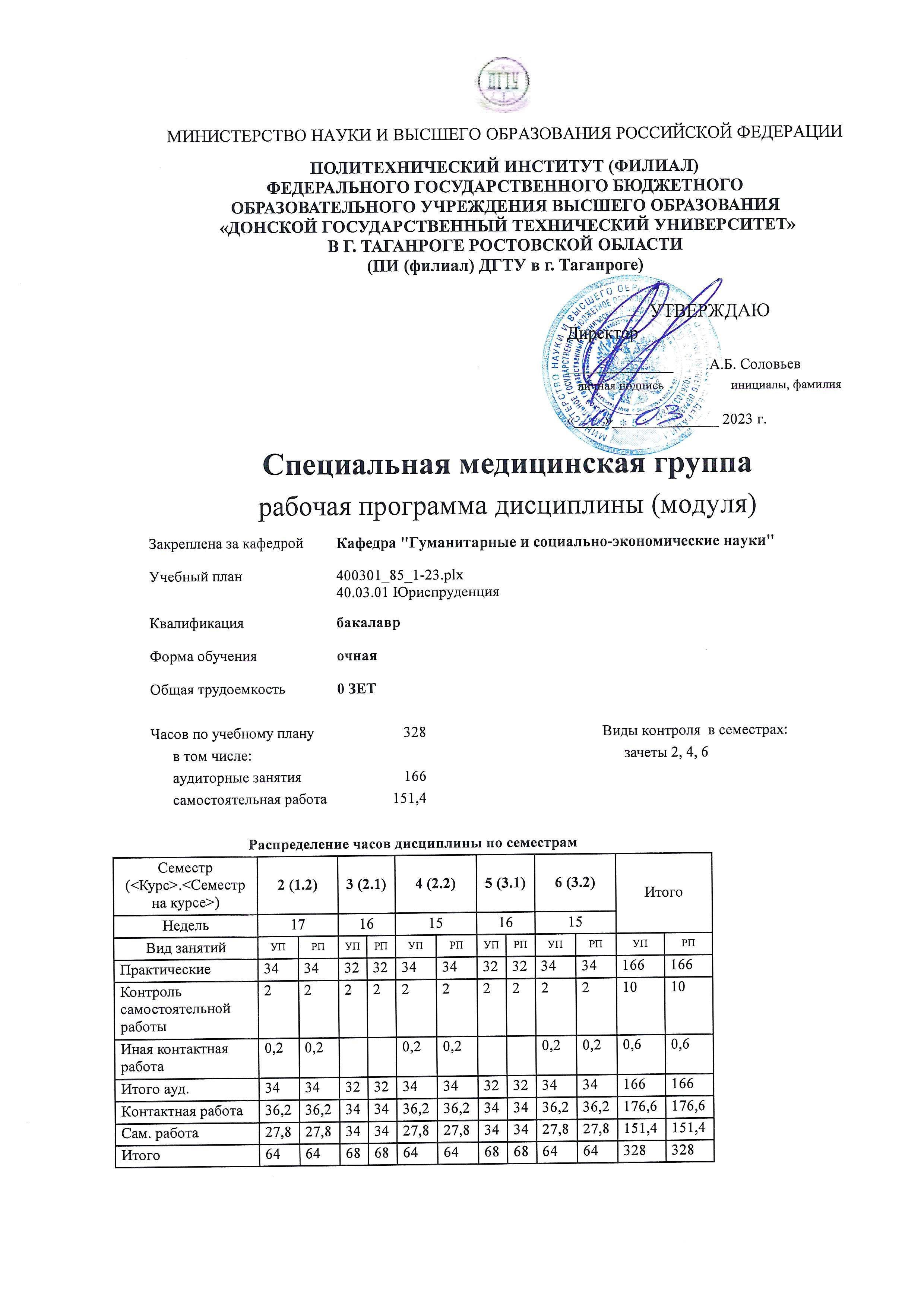 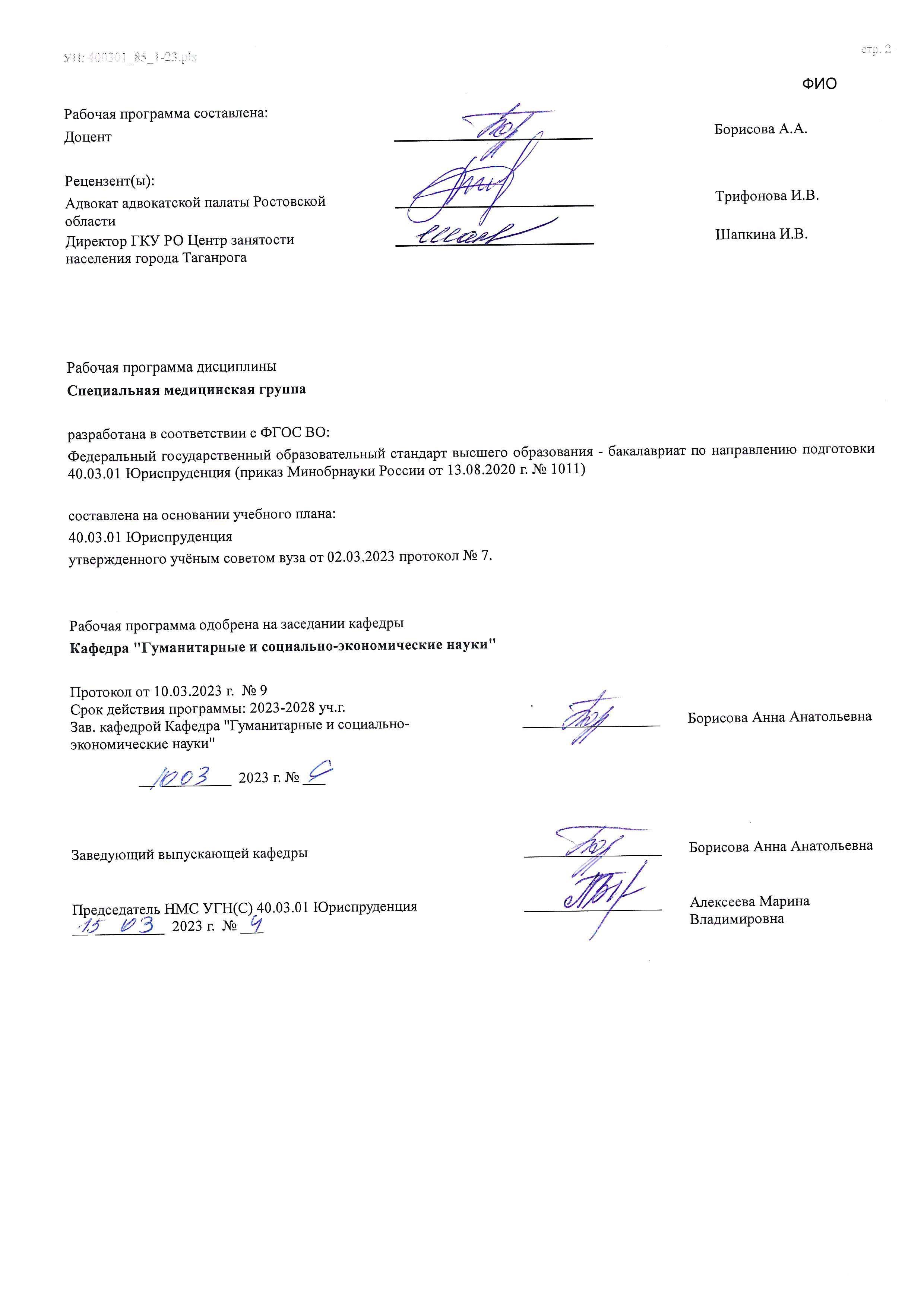 УП: ЛИЦЕЗИР400301_85_1-23.plx	 	  	  	Визирование РП для исполнения в очередном учебном году 	  	  	  Председатель НМС УГН(С) 40.03.01 Юриспруденция  	   __________________ 	 Алексеева Марина  __  _________  ____г. № ___ 	  	Владимировна Рабочая программа по дисциплине «Специальная медицинская группа» проанализирована и признана актуальной для исполнения в ____ - ____ учебном году. Протокол заседания кафедры «Кафедра "Гуманитарные и социально-экономические науки"» от __  _________  ____г. № ___ Зав. кафедрой   ___________________ 	Борисова Анна Анатольевна __  _________  ____г. № ___ УП: ЛИЦЕЗИР400301_85_1-23.plx	  В результате освоения дисциплины (модуля) обучающийся должен 	 	 	 	 	 УП: ЛИЦЕЗИР400301_85_1-23.plxУП: ЛИЦЕЗИР400301_85_1-23.plxУП: ЛИЦЕЗИР400301_85_1-23.plxУП: ЛИЦЕЗИР400301_85_1-23.plxУП: ЛИЦЕЗИР400301_85_1УП: ЛИЦЕЗИР400301_85_1-23.plxУП: ЛИЦЕЗИР400301_85_1	 	 	 УП: ЛИЦЕЗИР400301_85_1	 	 	 УП: ЛИЦЕЗИР400301_85_1	 1. ЦЕЛИ ОСВОЕНИЯ ДИСЦИПЛИНЫ (МОДУЛЯ) 1. ЦЕЛИ ОСВОЕНИЯ ДИСЦИПЛИНЫ (МОДУЛЯ) 1.1 Целью дисциплины «Элективный курс по физической культуре и спорту» курсы (Спецмедгруппа, Общая физическая подготовка, Легкая атлетика, Мини-футбол, Баскетбол, Волейбол, Плавание, Киберспорт, Конный спорт, Спортивный туризм, Спортивное ориентирование) является формирование физической культуры личности и способности направленного использования разнообразных средств физической культуры, спорта и туризма для сохранения и укрепления здоровья, психофизической подготовки и самоподготовки человека к будущей жизни и профессиональной деятельности с учетом различных двигательных действий. 2. МЕСТО ДИСЦИПЛИНЫ (МОДУЛЯ) В СТРУКТУРЕ ОБРАЗОВАТЕЛЬНОЙ ПРОГРАММЫ 2. МЕСТО ДИСЦИПЛИНЫ (МОДУЛЯ) В СТРУКТУРЕ ОБРАЗОВАТЕЛЬНОЙ ПРОГРАММЫ 2. МЕСТО ДИСЦИПЛИНЫ (МОДУЛЯ) В СТРУКТУРЕ ОБРАЗОВАТЕЛЬНОЙ ПРОГРАММЫ 2. МЕСТО ДИСЦИПЛИНЫ (МОДУЛЯ) В СТРУКТУРЕ ОБРАЗОВАТЕЛЬНОЙ ПРОГРАММЫ Цикл (раздел) ОП: Цикл (раздел) ОП: Цикл (раздел) ОП: Б1.О.ДВ.03 2.1 Требования к предварительной подготовке обучающегося: Требования к предварительной подготовке обучающегося: Требования к предварительной подготовке обучающегося: 2.1.1 Комплекс знаний и умений на уровне среднего общего образования. Комплекс знаний и умений на уровне среднего общего образования. Комплекс знаний и умений на уровне среднего общего образования. 2.2 Дисциплины (модули) и практики, для которых освоение данной дисциплины (модуля) необходимо как предшествующее: Дисциплины (модули) и практики, для которых освоение данной дисциплины (модуля) необходимо как предшествующее: Дисциплины (модули) и практики, для которых освоение данной дисциплины (модуля) необходимо как предшествующее: 2.2.1 Безопасность жизнедеятельности Безопасность жизнедеятельности Безопасность жизнедеятельности 2.2.2 Преддипломная практика Преддипломная практика Преддипломная практика 2.2.3 Безопасность жизнедеятельности Безопасность жизнедеятельности Безопасность жизнедеятельности 2.2.4 Преддипломная практика Преддипломная практика Преддипломная практика 3. КОМПЕТЕНЦИИ ОБУЧАЮЩЕГОСЯ, ФОРМИРУЕМЫЕ В РЕЗУЛЬТАТЕ ОСВОЕНИЯ ДИСЦИПЛИНЫ (МОДУЛЯ) 3. КОМПЕТЕНЦИИ ОБУЧАЮЩЕГОСЯ, ФОРМИРУЕМЫЕ В РЕЗУЛЬТАТЕ ОСВОЕНИЯ ДИСЦИПЛИНЫ (МОДУЛЯ) 3. КОМПЕТЕНЦИИ ОБУЧАЮЩЕГОСЯ, ФОРМИРУЕМЫЕ В РЕЗУЛЬТАТЕ ОСВОЕНИЯ ДИСЦИПЛИНЫ (МОДУЛЯ) 3. КОМПЕТЕНЦИИ ОБУЧАЮЩЕГОСЯ, ФОРМИРУЕМЫЕ В РЕЗУЛЬТАТЕ ОСВОЕНИЯ ДИСЦИПЛИНЫ (МОДУЛЯ) УК-7: Способен осуществлять деловую коммуникацию в устной и письменной формах на государственном языке Российской Федерации и иностранном(ых) языке(ах)УК-7: Способен осуществлять деловую коммуникацию в устной и письменной формах на государственном языке Российской Федерации и иностранном(ых) языке(ах)УК-7: Способен осуществлять деловую коммуникацию в устной и письменной формах на государственном языке Российской Федерации и иностранном(ых) языке(ах)УК-7: Способен осуществлять деловую коммуникацию в устной и письменной формах на государственном языке Российской Федерации и иностранном(ых) языке(ах)УК-7.2: Развивает физические качества и показатели собственного здоровья УК-7.2: Развивает физические качества и показатели собственного здоровья УК-7.2: Развивает физические качества и показатели собственного здоровья УК-7.2: Развивает физические качества и показатели собственного здоровья Знать: Знать: Знать: Знать: Уровень 1 Уровень 1 методические принципы, методы и средства физического воспитания; основы ЗОЖ; основы самостоятельных занятий физической культурой методические принципы, методы и средства физического воспитания; основы ЗОЖ; основы самостоятельных занятий физической культурой Уровень 2 Уровень 2 содержание профессионально-прикладной физической подготовки и производственной физической культуры; особенности выбора форм, методов и средств физической культуры и спорта в рабочее и свободное время содержание профессионально-прикладной физической подготовки и производственной физической культуры; особенности выбора форм, методов и средств физической культуры и спорта в рабочее и свободное время Уровень 3 Уровень 3 основы спортивной тренировки; методику направленного использования средств физической культуры в зависимости от будущей профессиональной деятельности; основы планирования и контроля физкультурно- спортивной деятельности основы спортивной тренировки; методику направленного использования средств физической культуры в зависимости от будущей профессиональной деятельности; основы планирования и контроля физкультурно- спортивной деятельности Уметь: Уметь: Уметь: Уметь: Уровень 1 Уровень 1 применять принципы, средства и методы физического воспитания с целью укрепления здоровья, физического самосовершенствования и достижения должного уровня физической подготовленности применять принципы, средства и методы физического воспитания с целью укрепления здоровья, физического самосовершенствования и достижения должного уровня физической подготовленности Уровень 2 Уровень 2 формировать двигательные умения и физические качества, необходимые для выполнения  профессиональной деятельности; использовать формы, методы и средства физической культуры и спорта в рабочее и свободное время формировать двигательные умения и физические качества, необходимые для выполнения  профессиональной деятельности; использовать формы, методы и средства физической культуры и спорта в рабочее и свободное время Уровень 3 Уровень 3 эффективно применять различные формы самостоятельных занятий и спортивной тренировки с целью укрепления здоровья, физического самосовершенствования и достижения должного уровня физической подготовленности и  поддержания высокого уровня профессиональной  работоспособности эффективно применять различные формы самостоятельных занятий и спортивной тренировки с целью укрепления здоровья, физического самосовершенствования и достижения должного уровня физической подготовленности и  поддержания высокого уровня профессиональной  работоспособности Владеть: Владеть: Владеть: Владеть: Уровень 1 Уровень 1 навыками самостоятельного применения  принципов, средств и методов физического воспитания с целью укрепления здоровья, физического самосовершенствования и достижения должного уровня физической подготовленности навыками самостоятельного применения  принципов, средств и методов физического воспитания с целью укрепления здоровья, физического самосовершенствования и достижения должного уровня физической подготовленности Уровень 2 Уровень 2 методикой формирования двигательных умений и навыков, физических и психических качеств, необходимые для полноценной социальной и профессиональной деятельности методикой формирования двигательных умений и навыков, физических и психических качеств, необходимые для полноценной социальной и профессиональной деятельности Уровень 3 Уровень 3 технологией планирования и контроля физкультурно-спортивной деятельности; профессионально- прикладными видами спорта; дополнительными средствами повышения общей и профессиональной работоспособности технологией планирования и контроля физкультурно-спортивной деятельности; профессионально- прикладными видами спорта; дополнительными средствами повышения общей и профессиональной работоспособности 3.1 Знать: 3.1.1 • Роль и значение физической культуры в формировании здорового образа жизни; 3.1.2 • Основы построения занятия, характеристику основных физических качеств человека; 3.1.3 • Влияние двигательной активности на укрепление здоровья. 3.2 Уметь: 3.2.1 • Рационально использовать резервы организма при выполнении бега, прыжковых и других упражнений; 3.2.2 • Проводить самоконтроль при занятиях физическими упражнениями; 3.2.3 • Составлять комплексы физических упражнений для поддержания должного уровня работоспособности. 3.3 Владеть: 3.3.1 • Анализом уровня и показателей собственного здоровья; 3.3.2 • Навыками физической культуры и спорта; 3.3.3 • Способностью поддерживать должный уровень физической подготовленности с использованием средств и методов физической культуры и спорта. 4. СТРУКТУРА И СОДЕРЖАНИЕ ДИСЦИПЛИНЫ (МОДУЛЯ) 4. СТРУКТУРА И СОДЕРЖАНИЕ ДИСЦИПЛИНЫ (МОДУЛЯ) 4. СТРУКТУРА И СОДЕРЖАНИЕ ДИСЦИПЛИНЫ (МОДУЛЯ) 4. СТРУКТУРА И СОДЕРЖАНИЕ ДИСЦИПЛИНЫ (МОДУЛЯ) 4. СТРУКТУРА И СОДЕРЖАНИЕ ДИСЦИПЛИНЫ (МОДУЛЯ) 4. СТРУКТУРА И СОДЕРЖАНИЕ ДИСЦИПЛИНЫ (МОДУЛЯ) Код занятия Наименование разделов и тем /вид занятия/ Семестр / Курс Часов Компетен- ции Литература Интер акт. Примечание Раздел 1. Практические занятия 1 курс 2 семестр 1.1 Электив -  Спецмедгруппа: Меры безопасности и профилактики травматизма при выполнении физических упражнений. Умения оказания первой доврачебной помощи. Воспитание физических качеств и развитие двигательных способностей. Обучение основным двигательным действиям с учетом спецмедгруппы. Электив -  Общая физическая подготовка: Меры безопасности и профилактики травматизма при выполнении физических упражнений. Умения оказания первой доврачебной помощи. Воспитание физических качеств и развитие двигательных способностей. Обучение основным двигательным действиям общей физической подготовки. Электив -  Легкая атлетика: Меры безопасности и профилактики травматизма при выполнении физических упражнений. Умения оказания первой доврачебной помощи. Воспитание физических качеств и развитие двигательных способностей. Обучение основным двигательным действиям в легкой атлетике. Электив -  Мини-футбол: Меры безопасности и профилактики травматизма при выполнении физических упражнений. Умения оказания первой доврачебной помощи. Воспитание физических качеств и развитие двигательных способностей. Обучение основным двигательным действиям в мини-футболе. Электив -  Баскетбол: Меры безопасности и профилактики травматизма при выполнении физических упражнений. Умения оказания первой доврачебной помощи. Воспитание физических качеств и развитие двигательных способностей. Обучение основным двигательным действиям в баскетболе. Электив -  Волейбол: Меры безопасности и профилактики травматизма при выполнении физических упражнений. Умения оказания первой доврачебной помощи. Воспитание физических качеств и развитие двигательных способностей. Обучение основным двигательным действиям в волейболе. Электив -  Плавание: Меры безопасности и профилактики травматизма при выполнении физических упражнений. Умения оказания первой доврачебной помощи. Воспитание физических качеств и развитие двигательных способностей. Обучение основным двигательным действиям в плавании. Электив -  Киберспорт: Меры безопасности и профилактики травматизма при выполнении 2 8 УК-7.2 Л1.1 Л1.2 Л1.3Л2.1 Л2.2Л3.1 Э1 Э2 Э3 Э4 Э5 Э6 Э7 Э8 Э9 Э10 Э11 Э12 0 физических упражнений. Умения оказания первой доврачебной помощи. Воспитание физических качеств и развитие двигательных способностей. Обучение основным двигательным действиям киберспорта. Электив -  Конный спорт: Меры безопасности и профилактики травматизма при выполнении физических упражнений. Умения оказания первой доврачебной помощи. Воспитание физических качеств и развитие двигательных способностей. Обучение основным двигательным действиям конного спорта. Электив -  Спортивный туризм: Меры безопасности и профилактики травматизма при выполнении физических упражнений. Умения оказания первой доврачебной помощи. Воспитание физических качеств и развитие двигательных способностей. Обучение основным двигательным действиям спортивного туризма. Электив -  Спортивное ориентирование: Меры безопасности и профилактики травматизма при выполнении физических упражнений. Умения оказания первой доврачебной помощи. Воспитание физических качеств и развитие двигательных способностей. Обучение основным двигательным действиям спортивного ориентирования. /Пр/ 1.2 Электив -  Спецмедгруппа: Основы методики составления комплекса физических упражнений. Общая и специальная физическая подготовка. Методы самоконтроля функционального состояния организма при занятиях с учетом спецмедгруппы. Электив -  Общая физическая подготовка: Основы методики составления комплекса физических упражнений. Общая и специальная физическая подготовка. Методы самоконтроля функционального состояния организма при занятиях общей физической подготовкой. Электив -  Легкая атлетика: Основы методики составления комплекса физических упражнений. Общая и специальная физическая подготовка. Методы самоконтроля функционального состояния организма при занятиях легкой атлетикой. Электив -  Мини-футбол: Основы методики составления комплекса физических упражнений. Общая и специальная физическая подготовка. Методы самоконтроля функционального состояния организма при занятиях мини-футболом. Электив -  Баскетбол: Основы методики составления комплекса физических упражнений. Общая и специальная физическая подготовка. Методы самоконтроля функционального состояния организма при занятиях баскетболом. Электив -  Волейбол: Основы методики составления комплекса физических упражнений. Общая и специальная физическая подготовка. Методы самоконтроля функционального состояния организма при занятиях волейболом. Электив -  Плавание: Основы методики составления комплекса физических упражнений. Общая и специальная физическая подготовка. Методы самоконтроля функционального состояния организма при занятиях плаванием. Электив -  Киберспорт: Основы методики составления комплекса физических упражнений. Общая и специальная физическая подготовка. Методы самоконтроля функционального состояния организма при занятиях киберспортом. Электив -  Конный спорт: Основы методики составления комплекса физических упражнений. Общая и специальная физическая подготовка. Методы самоконтроля функционального состояния организма при занятиях конным спортом. Электив -  Спортивный туризм: Основы методики составления комплекса физических упражнений. 2 8 УК-7.2 Л1.1 Л1.2 Л1.3Л2.1 Л2.2Л3.1 Э1 Э2 Э3 Э4 Э5 Э6 Э7 Э8 Э9 Э10 Э11 Э12 0 Общая и специальная физическая подготовка. Методы самоконтроля функционального состояния организма при занятиях спортивным туризмаом. Электив -  Спортивное ориентирование: Основы методики составления комплекса физических упражнений. Общая и специальная физическая подготовка. Методы самоконтроля функционального состояния организма при занятиях спортивным ориентированием /Пр/ 1.3 Электив -  Спецмедгруппа: Общая и специальная физическая подготовка с учетом индивидуального физического развития. Комплексное воспитание физических качеств и развитие координационных способностей. Обучение основным двигательным действиям с учетом спецмедгруппы. Электив -  Общая физическая подготовка: Общая и специальная физическая подготовка с учетом индивидуального физического развития. Комплексное воспитание физических качеств и развитие координационных способностей. Обучение основным двигательным действиям общей физической подготовки. Электив -  Легкая атлетика: Общая и специальная физическая подготовка с учетом индивидуального физического развития. Комплексное воспитание физических качеств и развитие координационных способностей. Обучение основным двигательным действиям в легкой атлетике. Электив -  Мини-футбол: Общая и специальная физическая подготовка с учетом индивидуального физического развития. Комплексное воспитание физических качеств и развитие координационных способностей. Обучение основным двигательным действиям в мини- футболе. Электив -  Баскетбол: Общая и специальная физическая подготовка с учетом индивидуального физического развития.  Комплексное воспитание физических качеств и развитие координационных способностей. Обучение основным двигательным действиям баскетболе. Электив -  Волейбол: Общая и специальная физическая подготовка с учетом индивидуального физического развития.  Комплексное воспитание физических качеств и развитие координационных способностей. Обучение основным двигательным действиям волейболе. Электив -  Плавание: Общая и специальная физическая подготовка с учетом индивидуального физического развития.  Комплексное воспитание физических качеств и развитие координационных способностей. Обучение основным двигательным действиям в плавании. Электив -  Киберспорт: Общая и специальная физическая подготовка с учетом индивидуального физического развития.  Комплексное воспитание физических качеств и развитие координационных способностей. Обучение основным 2 8 УК-7.2 Л1.1 Л1.2 Л1.3Л2.1 Л2.2Л3.1 Э1 Э2 Э3 Э4 Э5 Э6 Э7 Э8 Э9 Э10 Э11 Э12 0 двигательным действиям в киберспорте. Электив -  Конный спорт: Общая и специальная физическая подготовка с учетом индивидуального физического развития.  Комплексное воспитание физических качеств и развитие координационных способностей. Обучение основным двигательным действиям в конном спорте. Электив -  Спортивный туризм: Общая и специальная физическая подготовка с учетом индивидуального физического развития.  Комплексное воспитание физических качеств и развитие координационных способностей. Обучение основным двигательным действиям в спортивном туризме. Электив -  Спортивное ориентирование: Общая и специальная физическая подготовка с учетом индивидуального физического развития.  Комплексное воспитание физических качеств и развитие координационных способностей. Обучение основным двигательным действиям в спортивном ориентировании /Пр/ 1.4 Электив -  Спецмедгруппа: Подготовка к выполнению нормативов ВФСК ГТО в соответствии с индивидуальными возможностями. Обучение простейшим приемам самодиагностики. Упражнения для обеспечения жизнедеятельности с учетом спецмедгруппы. Электив -  Общая физическая подготовка: Подготовка к выполнению норм ВФСК ГТО в соответствии с индивидуальными возможностями. Обучение простейшим приемам самодиагностики. Упражнения для обеспечения жизнедеятельности общей физической подготовки. Электив -  рса Легкая атлетика: Подготовка к выполнению норм ВФСК ГТО в соответствии с индивидуальными возможностями. Обучение простейшим приемам самодиагностики. Упражнения для обеспечения жизнедеятельности в легкой атлетике. Электив -  Мини-футбол: Подготовка к выполнению норм ВФСК ГТО в соответствии с индивидуальными возможностями. Обучение простейшим приемам самодиагностики. Упражнения для обеспечения жизнедеятельности в мини -футболе. Электив -  Баскетбол: Подготовка к выполнению норм ВФСК ГТО в соответствии с индивидуальными возможностями. Обучение простейшим приемам самодиагностики. Упражнения для обеспечения жизнедеятельности в баскетболе. Электив -  Волейбол: Подготовка к выполнению норм ВФСК ГТО в соответствии с индивидуальными возможностями. Обучение простейшим приемам самодиагностики. Упражнения для обеспечения жизнедеятельности в волейболе. Электив -  Плавание: Подготовка к выполнению норм ВФСК ГТО в соответствии с индивидуальными возможностями. Обучение простейшим приемам самодиагностики. Упражнения для обеспечения жизнедеятельности в плавании. Электив -  Киберспорт: Подготовка к выполнению норм ВФСК ГТО в соответствии с индивидуальными возможностями. Обучение простейшим приемам самодиагностики. Упражнения для обеспечения жизнедеятельности в киберспорте. Электив -  Спортивный туризм: Подготовка к выполнению норм ВФСК ГТО в соответствии с 2 8 УК-7.2 Л1.1 Л1.2 Л1.3Л2.1 Л2.2Л3.1 Э1 Э2 Э3 Э4 Э5 Э6 Э7 Э8 Э9 Э10 Э11 Э12 0 индивидуальными возможностями. Обучение простейшим приемам самодиагностики. Упражнения для обеспечения жизнедеятельности в спортивном туризме. Электив -  Спортивное ориентирование: Подготовка к выполнению норм ВФСК ГТО в соответствии с индивидуальными возможностями. Обучение простейшим приемам самодиагностики. Упражнения для обеспечения жизнедеятельности в спортивном ориентировании /Пр/ 1.5 Электив -  Спецмедгруппа: Общая и специальная физическая подготовка с учетом индивидуального физического развития. Комплексное воспитание физических качеств и развитие координационных способностей. Методы самоконтроля функционального состояния организма при занятиях с учетом спецмедгруппы. Подведение итогов. Электив -  Общая физическая подготовка: Общая и специальная физическая подготовка с учетом индивидуального физического развития. Комплексное воспитание физических качеств и развитие координационных способностей. Методы самоконтроля функционального состояния организма при занятиях общей физической подготовкой. Подведение итогов. Электив -  Легкая атлетика: Общая и специальная физическая подготовка с учетом индивидуального физического развития. Комплексное воспитание физических качеств и развитие координационных способностей. Методы самоконтроля функционального состояния организма при занятиях легкой атлетикой. Подведение итогов. Электив -  Мини-футбол: Общая и специальная физическая подготовка с учетом индивидуального физического развития. Комплексное воспитание физических качеств и развитие координационных способностей. Методы самоконтроля функционального состояния организма при занятиях мини-футболом. Подведение итогов. Электив -  Баскетбол: Общая и специальная физическая подготовка с учетом индивидуального физического развития. Комплексное воспитание физических качеств и развитие координационных способностей. Методы самоконтроля функционального состояния организма при занятиях баскетболом. Подведение итогов. Электив -  Волейбол: Общая и специальная физическая подготовка с учетом индивидуального физического развития. Комплексное воспитание физических качеств и развитие координационных способностей. Методы самоконтроля функционального состояния организма при занятиях волейболом. Подведение итогов. Электив -  Плавание: Общая и специальная физическая подготовка с учетом индивидуального физического развития. Комплексное воспитание физических качеств и развитие координационных способностей. Методы самоконтроля 2 2 УК-7.2 Л1.1 Л1.2 Л1.3Л2.1 Л2.2Л3.1 Э1 Э2 Э3 Э4 Э5 Э6 Э7 Э8 Э9 Э10 Э11 Э12 0 функционального состояния организма при занятиях плаванием. Подведение итогов. Электив -  Киберспорт: Общая и специальная физическая подготовка с учетом индивидуального физического развития. Комплексное воспитание физических качеств и развитие координационных способностей. Методы самоконтроля функционального состояния организма при занятиях киберспортом. Подведение итогов. Электив -  Конный спорт: Общая и специальная физическая подготовка с учетом индивидуального физического развития. Комплексное воспитание физических качеств и развитие координационных способностей. Методы самоконтроля функционального состояния организма при занятиях конным спортом. Подведение итогов. Электив -  Спортивный туризм: Общая и специальная физическая подготовка с учетом индивидуального физического развития. Комплексное воспитание физических качеств и развитие координационных способностей. Методы самоконтроля функционального состояния организма при занятиях спортивным туризмом. Подведение итогов. Электив -  Спортивное ориентирование: Общая и специальная физическая подготовка с учетом индивидуального физического развития. Комплексное воспитание физических качеств и развитие координационных способностей. Методы самоконтроля функционального состояния организма при занятиях спортивным ориентированием. Подведение итогов /Пр/ Раздел 2. ИКР 2.1 Прием зачета /ИКР/ 2 0,2 УК-7.2 Л1.1 Л1.2 Л1.3Л2.1 Л2.2Л3.1 Э1 Э2 Э3 Э4 Э5 Э6 Э8 Э9 Э10 Э11 Э12 0 Раздел 3. Практические занятия 2 курс 3 семестр 3.1 Электив - «Спецмедгруппа»: Меры безопасности и профилактики травматизма при выполнении физических упражнений. Совершенствование навыков оказания первой доврачебной помощи. Воспитание физических качеств и развитие двигательных способностей. Совершенствование основных двигательных действий с учетом спецмедгруппы. Электив -  Общая физическая подготовка: Меры безопасности и профилактики травматизма при выполнении физических упражнений. Совершенствование навыков оказания первой доврачебной помощи. Воспитание физических качеств и развитие двигательных способностей. Совершенствование основных двигательных действий общей физической подготовки. Электив – Легкая атлетика: Меры безопасности и профилактики травматизма при выполнении физических упражнений. Совершенствование навыков оказания первой доврачебной помощи. Воспитание физических качеств и развитие двигательных способностей. Совершенствование основных двигательных действий в легкой атлетике. Электив -  Мини-футбол: Меры безопасности и профилактики травматизма при выполнении физических упражнений. Совершенствование навыков оказания первой доврачебной помощи. Воспитание физических качеств и развитие двигательных способностей. Совершенствование основных двигательных действий мини-футбола. Электив -  Баскетбол: Меры безопасности и профилактики травматизма при выполнении физических упражнений. Совершенствование навыков оказания первой доврачебной помощи. Воспитание физических качеств и развитие двигательных способностей. Совершенствование основных двигательных действий в баскетболе. Электив -  Волейбол: Меры безопасности и профилактики травматизма при выполнении физических упражнений. Совершенствование навыков оказания первой доврачебной помощи. Воспитание физических качеств и развитие двигательных способностей. Совершенствование основных двигательных действий в волейболе. Электив -  Плавание: Меры безопасности и профилактики травматизма при выполнении физических упражнений. 3 8 УК-7.2 Л1.1 Л1.2 Л1.3Л2.1 Л2.2Л3.1 Э1 Э2 Э3 Э4 Э5 Э6 Э7 Э8 Э9 Э10 Э11 Э12 0 Совершенствование навыков оказания первой доврачебной помощи. Воспитание физических качеств и развитие двигательных способностей. Совершенствование основных двигательных действий в плавании. Электив -  Киберспорт: Меры безопасности и профилактики травматизма при выполнении физических упражнений. Совершенствование навыков оказания первой доврачебной помощи. Воспитание физических качеств и развитие двигательных способностей. Совершенствование основных двигательных действий в киберспорте. Электив -  Конный спорт: Меры безопасности и профилактики травматизма при выполнении физических упражнений. Совершенствование навыков оказания первой доврачебной помощи. Воспитание физических качеств и развитие двигательных способностей. Совершенствование основных двигательных действий в конном спорте. Электив -  Спортивный туризм: Меры безопасности и профилактики травматизма при выполнении физических упражнений. Совершенствование навыков оказания первой доврачебной помощи. Воспитание физических качеств и развитие двигательных способностей. Совершенствование основных двигательных действий в спортивном туризме. Электив -  Спортивное ориентирование: Меры безопасности и профилактики травматизма при выполнении физических упражнений. Совершенствование навыков оказания первой доврачебной помощи. Воспитание физических качеств и развитие двигательных способностей. Совершенствование основных двигательных действий в спортивном ориентировании /Пр/ 3.2 Электив -  «Спецмедгруппа»: Основы методики составления комплекса физических упражнений. Совершенствование общей и специальной физической подготовки. Методы самоконтроля функционального состояния организма при занятиях с учетом спецмедгруппы. Электив -  Общая физическая подготовка: Основы методики составления комплекса физических упражнений. Совершенствование общей и специальной физической подготовки. Методы самоконтроля функционального состояния организма при занятиях общей физической подготовкой. Электив – Легкая атлетика: Основы методики составления комплекса физических упражнений. Совершенствование общей и специальной физической подготовки. Методы самоконтроля функционального состояния организма при занятиях легкой атлетикой. Электив -  Мини-футбол: Основы методики составления комплекса физических упражнений. Совершенствование общей и специальной физической подготовки. Методы самоконтроля функционального состояния организма при занятиях мини-футболом. Электив -  Баскетбол: Основы методики составления комплекса физических упражнений. Совершенствование общей и специальной физической подготовки. Методы самоконтроля функционального состояния организма при занятиях баскетболом. Электив -  Волейбол: Основы методики составления комплекса физических упражнений. Совершенствование общей и специальной физической подготовки. Методы самоконтроля функционального состояния организма при занятиях волейболом. Электив -  Плавание: Основы методики составления комплекса физических упражнений. Совершенствование общей и специальной физической подготовки. Методы самоконтроля функционального состояния организма при занятиях плаванием. Электив -  Киберспорт: Основы методики составления комплекса физических упражнений. Совершенствование общей и специальной физической подготовки. Методы самоконтроля функционального состояния организма при занятиях киберспортом. Электив -  Конный спорт: Основы методики составления комплекса физических упражнений. 3 8 УК-7.2 Л1.1 Л1.2 Л1.3Л2.1 Л2.2Л3.1 Э1 Э2 Э3 Э4 Э5 Э6 Э7 Э8 Э9 Э10 Э11 Э12 0 Совершенствование общей и специальной физической подготовки. Методы самоконтроля функционального состояния организма при занятиях конным спортом. Электив -  Спортивный туризм: Основы методики составления комплекса физических упражнений. Совершенствование общей и специальной физической подготовки. Методы самоконтроля функционального состояния организма при занятиях спортивным туризмом. Электив -  Спортивное ориентирование: Основы методики составления комплекса физических упражнений. Совершенствование общей и специальной физической подготовки. Методы самоконтроля функционального состояния организма при занятиях спортивным ориентированием /Пр/ 3.3 Электив - «Спецмедгруппа»: Общая и специальная физическая подготовка с учетом индивидуального физического развития. Комплексное воспитание физических качеств и развитие координационных способностей. Совершенствование основных двигательных действий с учетом спецмедгруппы. Электив -  Общая физическая подготовка: Общая и специальная физическая подготовка с учетом индивидуального физического развития. Комплексное воспитание физических качеств и развитие координационных способностей. Совершенствование основных двигательных действий общей физической подготовки. Электив – Легкая атлетика: Общая и специальная физическая подготовка с учетом индивидуального физического развития. Комплексное воспитание физических качеств и развитие координационных способностей. Совершенствование основных двигательных действий в легкой атлетике. Электив -  Мини-футбол: Общая и специальная физическая подготовка с учетом индивидуального физического развития. Комплексное воспитание физических качеств и развитие координационных способностей. Совершенствование основных двигательных действий в мини-футболе. Электив -  Баскетбол: Общая и специальная физическая подготовка с учетом индивидуального физического развития. Комплексное воспитание физических качеств и развитие координационных способностей. Совершенствование основных двигательных действий в баскетболе. Электив -  Волейбол: Общая и специальная физическая подготовка с учетом индивидуального физического развития. Комплексное воспитание физических качеств и развитие координационных способностей. Совершенствование основных двигательных действий в волейболе. Электив -  Плавание: Общая и специальная физическая подготовка с учетом индивидуального физического развития. Комплексное воспитание физических качеств и развитие координационных способностей. Совершенствование основных двигательных действий в плавании. Электив -  Киберспорт: Общая и специальная физическая подготовка с учетом индивидуального физического развития. Комплексное 3 8 УК-7.2 Л1.1 Л1.2 Л1.3Л2.1 Л2.2Л3.1 Э1 Э2 Э3 Э4 Э5 Э6 Э7 Э8 Э9 Э10 Э11 Э12 0 воспитание физических качеств и развитие координационных способностей. Совершенствование основных двигательных действий в киберспорте. Электив -  Конный спорт: Общая и специальная физическая подготовка с учетом индивидуального физического развития. Комплексное воспитание физических качеств и развитие координационных способностей. Совершенствование основных двигательных действий в конном спорте. Электив -  Спортивный туризм: Общая и специальная физическая подготовка с учетом индивидуального физического развития. Комплексное воспитание физических качеств и развитие координационных способностей. Совершенствование основных двигательных действий в спортивном туризме. Электив -  Спортивное ориентирование: Общая и специальная физическая подготовка с учетом индивидуального физического развития. Комплексное воспитание физических качеств и развитие координационных способностей. Совершенствование основных двигательных действий в спортивном ориентировании /Пр/ 3.4 Электив - «Спецмедгруппа»: Подготовка к выполнению норм ВФСК ГТО в соответствии с индивидуальными возможностями. Совершенствование простейших приемов самодиагностики. Упражнения для обеспечения жизнедеятельности с учетом спецмедгруппы. Электив -  Общая физическая подготовка: Подготовка к выполнению норм ВФСК ГТО в соответствии с индивидуальными возможностями. Совершенствование простейших приемов самодиагностики. Упражнения для обеспечения жизнедеятельности общей физической подготовки. Электив – Легкая атлетика: Подготовка к выполнению норм ВФСК ГТО в соответствии с индивидуальными возможностями. Совершенствование простейших приемов самодиагностики. Упражнения для обеспечения жизнедеятельности в легкой атлетике. Электив -  Мини-футбол: Подготовка к выполнению норм ВФСК ГТО в соответствии с индивидуальными возможностями. Совершенствование простейших приемов самодиагностики. Упражнения для обеспечения жизнедеятельности в мини-футболе. Электив -  Баскетбол: Подготовка к выполнению норм ВФСК ГТО в соответствии с индивидуальными возможностями. Совершенствование простейших приемов самодиагностики. Упражнения для обеспечения жизнедеятельности в баскетболе. Электив -  Волейбол: Подготовка к выполнению норм ВФСК ГТО в соответствии с индивидуальными возможностями. Совершенствование простейших приемов самодиагностики. Упражнения для обеспечения жизнедеятельности в волейболе. Электив -  Плавание: Подготовка к выполнению норм ВФСК ГТО в соответствии с индивидуальными возможностями. Совершенствование простейших приемов самодиагностики. Упражнения для обеспечения жизнедеятельности в плавании. Электив -  Киберспорт: Подготовка к выполнению норм ВФСК ГТО в соответствии с индивидуальными возможностями. Совершенствование простейших приемов самодиагностики. Упражнения для обеспечения жизнедеятельности в киберспорте. Электив -  Конный спорт: Подготовка к выполнению норм ВФСК 3 8 УК-7.2 Л1.1 Л1.2 Л1.3Л2.1 Л2.2Л3.1 Э1 Э2 Э3 Э4 Э5 Э6 Э7 Э8 Э9 Э10 Э11 Э12 0 ГТО в соответствии с индивидуальными возможностями. Совершенствование простейших приемов самодиагностики. Упражнения для обеспечения жизнедеятельности в конном спорте. Электив -  Спортивный туризм: Подготовка к выполнению норм ВФСК ГТО в соответствии с индивидуальными возможностями. Совершенствование простейших приемов самодиагностики. Упражнения для обеспечения жизнедеятельности в спортивном туризме. Электив -  Спортивное ориентирование: Подготовка к выполнению норм ВФСК ГТО в соответствии с индивидуальными возможностями. Совершенствование простейших приемов самодиагностики. Упражнения для обеспечения жизнедеятельности в спортивном ориентировании /Пр/ Раздел 4. Практические занятия 2 курс 4 семестр 4.1 Электив - «Спецмедгруппа»: Меры безопасности и профилактики травматизма при выполнении физических упражнений. Совершенствование навыков оказания первой доврачебной помощи. Воспитание физических качеств и развитие двигательных способностей. Совершенствование основных двигательных действий с учетом спецмедгруппы. Электив -  Общая физическая подготовка: Меры безопасности и профилактики травматизма при выполнении физических упражнений. Совершенствование навыков оказания первой доврачебной помощи. Воспитание физических качеств и развитие двигательных способностей. Совершенствование основных двигательных действий общей физической подготовки. Электив – Легкая атлетика: Меры безопасности и профилактики травматизма при выполнении физических упражнений. Совершенствование навыков оказания первой доврачебной помощи. Воспитание физических качеств и развитие двигательных способностей. Совершенствование основных двигательных действий в легкой атлетике. Электив -  Мини-футбол: Меры безопасности и профилактики травматизма при выполнении физических упражнений. Совершенствование навыков оказания первой доврачебной помощи. Воспитание физических качеств и развитие двигательных способностей. Совершенствование основных двигательных действий в мини- футболе. Электив -  Баскетбол: Меры безопасности и профилактики травматизма при выполнении физических упражнений. Совершенствование навыков оказания первой доврачебной помощи. Воспитание физических качеств и развитие двигательных способностей. Совершенствование основных двигательных действий в баскетболе. Электив -  Волейбол: Меры безопасности и профилактики травматизма при выполнении физических упражнений. Совершенствование навыков оказания первой доврачебной помощи. Воспитание физических качеств и развитие двигательных способностей. Совершенствование основных двигательных действий в волейболе. Электив -  Плавание: Меры безопасности и профилактики травматизма при выполнении физических упражнений. 4 8 УК-7.2 Л1.1 Л1.2 Л1.3Л2.1 Л2.2Л3.1 Э1 Э2 Э3 Э4 Э5 Э6 Э7 Э8 Э9 Э10 Э11 Э12 0 Совершенствование навыков оказания первой доврачебной помощи. Воспитание физических качеств и развитие двигательных способностей. Совершенствование основных двигательных действийв плавании. Электив -  Киберспорт: Меры безопасности и профилактики травматизма при выполнении физических упражнений. Совершенствование навыков оказания первой доврачебной помощи. Воспитание физических качеств и развитие двигательных способностей. Совершенствование основных двигательных действий в киберспорте. Электив -  Конный спорт: Меры безопасности и профилактики травматизма при выполнении физических упражнений. Совершенствование навыков оказания первой доврачебной помощи. Воспитание физических качеств и развитие двигательных способностей. Совершенствование основных двигательных действий в конном спорте. Электив -  Спортивный туризм: Меры безопасности и профилактики травматизма при выполнении физических упражнений. Совершенствование навыков оказания первой доврачебной помощи. Воспитание физических качеств и развитие двигательных способностей. Совершенствование основных двигательных действий в спортивном туризме. Электив -  Спортивное ориентирование: Меры безопасности и профилактики травматизма при выполнении физических упражнений. Совершенствование навыков оказания первой доврачебной помощи. Воспитание физических качеств и развитие двигательных способностей. Совершенствование основных двигательных действий в спортивном ориентировании /Пр/ 4.2 Электив -  «Спецмедгруппа»: Основы методики составления комплекса физических упражнений. Совершенствование общей и специальной физической подготовки. Методы самоконтроля функционального состояния организма при занятиях с учетом спецмедгруппы. Электив -  Общая физическая подготовка: Основы методики составления комплекса физических упражнений. Совершенствование общей и специальной физической подготовки. Методы самоконтроля функционального состояния организма при занятиях общей физической подготовкой. Электив – Легкая атлетика: Основы методики составления комплекса физических упражнений. Совершенствование общей и специальной физической подготовки. Методы самоконтроля функционального состояния организма при занятиях легкой атлетикой. Электив -  Мини-футбол: Основы методики составления комплекса физических упражнений. Совершенствование общей и специальной физической подготовки. Методы самоконтроля функционального состояния организма при занятиях мини-футболом. Электив -  Баскетбол: Основы методики составления комплекса физических упражнений. Совершенствование общей и специальной физической подготовки. Методы самоконтроля функционального состояния организма при занятиях баскетболом. Электив -  Волейбол: Основы методики составления комплекса физических упражнений. Совершенствование общей и специальной физической подготовки. Методы самоконтроля функционального состояния организма при занятиях волейболом. Электив -  Плавание: Основы методики составления комплекса физических упражнений. Совершенствование общей и специальной физической подготовки. Методы самоконтроля функционального состояния организма при занятиях плаванием. Электив -  Киберспорт: Основы методики составления комплекса физических упражнений. Совершенствование общей и специальной физической подготовки. Методы самоконтроля функционального состояния организма при занятиях киберспортом. Электив -  Конный спорт: Основы методики составления комплекса физических упражнений. 4 8 УК-7.2 Л1.1 Л1.2 Л1.3Л2.1 Л2.2Л3.1 Э1 Э2 Э3 Э4 Э5 Э6 Э7 Э8 Э9 Э10 Э11 Э12 0 Совершенствование общей и специальной физической подготовки. Методы самоконтроля функционального состояния организма при занятиях конным спортом. Электив -  Спортивный туризм: Основы методики составления комплекса физических упражнений. Совершенствование общей и специальной физической подготовки. Методы самоконтроля функционального состояния организма при занятиях спортивным туризмом. Электив -  Спортивное ориентирование: Основы методики составления комплекса физических упражнений. Совершенствование общей и специальной физической подготовки. Методы самоконтроля функционального состояния организма при занятиях спортивным ориентированием /Пр/ 4.3 Электив - «Спецмедгруппа»: Общая и специальная физическая подготовка с учетом индивидуального физического развития. Комплексное воспитание физических качеств и развитие координационных способностей. Совершенствование основных двигательных действий с учетом спецмедгруппы. Электив -  Общая физическая подготовка: Общая и специальная физическая подготовка с учетом индивидуального физического развития. Комплексное воспитание физических качеств и развитие координационных способностей. Совершенствование основных двигательных действий общей физической подготовкой. Электив – Легкая атлетика: Общая и специальная физическая подготовка с учетом индивидуального физического развития. Комплексное воспитание физических качеств и развитие координационных способностей. Совершенствование основных двигательных действий легкой атлетики. Электив -  Мини-футбол: Общая и специальная физическая подготовка с учетом индивидуального физического развития. Комплексное воспитание физических качеств и развитие координационных способностей. Совершенствование основных двигательных действий в мини-футболе. Электив -  Баскетбол: Общая и специальная физическая подготовка с учетом индивидуального физического развития. Комплексное воспитание физических качеств и развитие координационных способностей. Совершенствование основных двигательных действий в баскетболе. Электив -  Волейбол: Общая и специальная физическая подготовка с учетом индивидуального физического развития. Комплексное воспитание физических качеств и развитие координационных способностей. Совершенствование основных двигательных действий в волейболе. Электив -  Плавание: Общая и специальная физическая подготовка с учетом индивидуального физического развития. Комплексное воспитание физических качеств и развитие координационных способностей. Совершенствование основных двигательных действий в плавании. Электив -  Киберспорт: Общая и специальная физическая подготовка с учетом индивидуального физического развития. Комплексное 4 8 УК-7.2 Л1.1 Л1.2 Л1.3Л2.1 Л2.2Л3.1 Э1 Э2 Э3 Э4 Э5 Э6 Э7 Э8 Э9 Э10 Э11 Э12 0 воспитание физических качеств и развитие координационных способностей. Совершенствование основных двигательных действий в киберспорте. Электив -  Конный спорт: Общая и специальная физическая подготовка с учетом индивидуального физического развития. Комплексное воспитание физических качеств и развитие координационных способностей. Совершенствование основных двигательных действий в конном спорте. Электив -  Спортивный туризм: Общая и специальная физическая подготовка с учетом индивидуального физического развития. Комплексное воспитание физических качеств и развитие координационных способностей. Совершенствование основных двигательных действий в спортивном туризме. Электив -  Спортивное ориентирование: Общая и специальная физическая подготовка с учетом индивидуального физического развития. Комплексное воспитание физических качеств и развитие координационных способностей. Совершенствование основных двигательных действий в спортивном ориентировании /Пр/ 4.4 Электив - «Спецмедгруппа»: Подготовка к выполнению норм ВФСК ГТО в соответствии с индивидуальными возможностями. Совершенствование простейших приемов самодиагностики. Упражнения для обеспечения жизнедеятельности с учетом спецмедгруппы. Электив -  Общая физическая подготовка: Подготовка к выполнению норм ВФСК ГТО в соответствии с индивидуальными возможностями. Совершенствование простейших приемов самодиагностики. Упражнения для обеспечения жизнедеятельности общей физической подготовке. Электив – Легкая атлетика: Подготовка к выполнению норм ВФСК ГТО в соответствии с индивидуальными возможностями. Совершенствование простейших приемов самодиагностики. Упражнения для обеспечения жизнедеятельности в легкой атлетике. Электив -  Мини-футбол: Подготовка к выполнению норм ВФСК ГТО в соответствии с индивидуальными возможностями. Совершенствование простейших приемов самодиагностики. Упражнения для обеспечения жизнедеятельности в мини-футболе. Электив -  Баскетбол: Подготовка к выполнению норм ВФСК ГТО в соответствии с индивидуальными возможностями. Совершенствование простейших приемов самодиагностики. Упражнения для обеспечения жизнедеятельности в баскетболе. Электив -  Волейбол: Подготовка к выполнению норм ВФСК ГТО в соответствии с индивидуальными возможностями. Совершенствование простейших приемов самодиагностики. Упражнения для обеспечения жизнедеятельности в волейболе. Электив -  Плавание: Подготовка к выполнению норм ВФСК ГТО в соответствии с индивидуальными возможностями. Совершенствование простейших приемов самодиагностики. Упражнения для обеспечения жизнедеятельности в плавании. Электив -  Киберспорт: Подготовка к выполнению норм ВФСК ГТО в соответствии с индивидуальными возможностями. Совершенствование простейших приемов самодиагностики. Упражнения для обеспечения жизнедеятельности в киберспорте. Электив -  Конный спорт: 4 8 УК-7.2 Л1.1 Л1.2 Л1.3Л2.1 Л2.2Л3.1 Э1 Э2 Э3 Э4 Э5 Э6 Э7 Э8 Э9 Э10 Э11 Э12 0 Подготовка к выполнению норм ВФСК ГТО в соответствии с индивидуальными возможностями. Совершенствование простейших приемов самодиагностики. Упражнения для обеспечения жизнедеятельности в конном спорте. Электив -  Спортивный туризм: Подготовка к выполнению норм ВФСК ГТО в соответствии с индивидуальными возможностями. Совершенствование простейших приемов самодиагностики. Упражнения для обеспечения жизнедеятельности в спортивном туризме. Электив -  Спортивное ориентирование: Подготовка к выполнению норм ВФСК ГТО в соответствии с индивидуальными возможностями. Совершенствование простейших приемов самодиагностики. Упражнения для обеспечения жизнедеятельности в спортивном ориентировании /Пр/ 4.5 Электив - «Спецмедгруппа»: Общая и специальная физическая подготовка с учетом индивидуального физического развития. Комплексное воспитание физических качеств и развитие координационных способностей. Методы самоконтроля функционального состояния организма при занятиях с учетом спецмедгруппы. Подведение итогов. Электив -  Общая физическая подготовка: Общая и специальная физическая подготовка с учетом индивидуального физического развития. Комплексное воспитание физических качеств и развитие координационных способностей. Методы самоконтроля функционального состояния организма при занятиях общей физической подготовкой. Подведение итогов. Электив – Легкая атлетика: Общая и специальная физическая подготовка с учетом индивидуального физического развития. Комплексное воспитание физических качеств и развитие координационных способностей. Методы самоконтроля функционального состояния организма при занятиях легкой атлетикой. Подведение итогов. Электив -  Мини-футбол: Общая и специальная физическая подготовка с учетом индивидуального физического развития. Комплексное воспитание физических качеств и развитие координационных способностей. Методы самоконтроля функционального состояния организма при занятиях минии-футболом. Подведение итогов. Электив -  Баскетбол: Общая и специальная физическая подготовка с учетом индивидуального физического развития. Комплексное воспитание физических качеств и развитие координационных способностей. Методы самоконтроля функционального состояния организма при занятиях баскетболом. Подведение итогов. Электив -  Волейбол: Общая и специальная физическая подготовка с учетом индивидуального физического развития. Комплексное воспитание физических качеств и развитие координационных способностей. Методы самоконтроля функционального состояния организма при занятиях волейболом. Подведение итогов. Электив -  Плавание: Общая и специальная физическая подготовка с учетом индивидуального физического развития. Комплексное воспитание физических качеств и развитие координационных способностей. Методы самоконтроля 4 2 УК-7.2 Л1.1 Л1.2 Л1.3Л2.1 Л2.2Л3.1 Э1 Э2 Э3 Э4 Э5 Э6 Э7 Э8 Э9 Э10 Э11 Э12 0 функционального состояния организма при занятиях плаванием. Подведение итогов. Электив -  Киберспорт: Общая и специальная физическая подготовка с учетом индивидуального физического развития. Комплексное воспитание физических качеств и развитие координационных способностей. Методы самоконтроля функционального состояния организма при занятиях киберспортом. Подведение итогов. Электив -  Конный спорт: Общая и специальная физическая подготовка с учетом индивидуального физического развития. Комплексное воспитание физических качеств и развитие координационных способностей. Методы самоконтроля функционального состояния организма при занятиях конным спортом. Подведение итогов. Электив -  Спортивный туризм: Общая и специальная физическая подготовка с учетом индивидуального физического развития. Комплексное воспитание физических качеств и развитие координационных способностей. Методы самоконтроля функционального состояния организма при занятиях спортивным туризмом. Подведение итогов. Электив -  Спортивное ориентирование: Общая и специальная физическая подготовка с учетом индивидуального физического развития. Комплексное воспитание физических качеств и развитие координационных способностей. Методы самоконтроля функционального состояния организма при занятиях спортивным ориентированием. Подведение итогов. /Пр/ Раздел 5. ИКР 5.1 Прием зачета /ИКР/ 4 0,2 УК-7.2 Л1.1 Л1.2 Л1.3Л2.1 Л2.2Л3.1 Э1 Э2 Э3 Э4 Э5 Э6 Э8 Э9 Э10 Э11 Э12 0 Раздел 6. Практические занятия 3 курс 5 семестр 6.1 Электив -  «Спецмедгруппа»: Меры безопасности и профилактики травматизма при выполнении физических упражнений. Совершенствование навыков оказания первой доврачебной помощи. Воспитание физических качеств и развитие двигательных способностей. Совершенствование и закрепление основных двигательных действий с учетом спецмедгруппы. Электив -  Общая физическая подготовка: Меры безопасности и профилактики травматизма при выполнении физических упражнений. Совершенствование навыков оказания первой доврачебной помощи. Воспитание физических качеств и развитие двигательных способностей. Совершенствование и закрепление основных двигательных действий общей физической подготовки. Электив – Легкая атлетика: Меры безопасности и профилактики травматизма при выполнении физических упражнений. Совершенствование навыков оказания первой доврачебной помощи. Воспитание физических качеств и развитие двигательных способностей. Совершенствование и закрепление основных двигательных действий в легкой атлетике. Электив -  Мини-футбол: Меры безопасности и профилактики травматизма при выполнении физических упражнений. Совершенствование навыков оказания первой доврачебной помощи. Воспитание физических качеств и развитие двигательных способностей. Совершенствование и закрепление основных двигательных действий в миини-футболе. Электив -  Баскетбол: Меры безопасности и профилактики травматизма при выполнении физических упражнений. Совершенствование навыков оказания первой доврачебной помощи. Воспитание физических качеств и развитие двигательных способностей. Совершенствование и закрепление основных двигательных действий в баскетболе. Электив -  Волейбол: Меры безопасности и профилактики травматизма при выполнении физических упражнений. Совершенствование навыков оказания первой доврачебной помощи. Воспитание физических качеств и развитие двигательных способностей. Совершенствование и закрепление основных двигательных действий в волейболе. Электив -  Плавание: Меры безопасности и профилактики 5 8 УК-7.2 Л1.1 Л1.2 Л1.3Л2.1 Л2.2Л3.1 Э1 Э2 Э3 Э4 Э5 Э6 Э7 Э8 Э9 Э10 Э11 Э12 0 травматизма при выполнении физических упражнений. Совершенствование навыков оказания первой доврачебной помощи. Воспитание физических качеств и развитие двигательных способностей. Совершенствование и закрепление основных двигательных действий в плавании. Электив -  Киберспорт: Меры безопасности и профилактики травматизма при выполнении физических упражнений. Совершенствование навыков оказания первой доврачебной помощи. Воспитание физических качеств и развитие двигательных способностей. Совершенствование и закрепление основных двигательных действий в киберспорте. Электив -  Конный спорт: Меры безопасности и профилактики травматизма при выполнении физических упражнений. Совершенствование навыков оказания первой доврачебной помощи. Воспитание физических качеств и развитие двигательных способностей. Совершенствование и закрепление основных двигательных действий в конном спорте. Электив -  Спортивный туризм: Меры безопасности и профилактики травматизма при выполнении физических упражнений. Совершенствование навыков оказания первой доврачебной помощи. Воспитание физических качеств и развитие двигательных способностей. Совершенствование и закрепление основных двигательных действий в спортивном туризме. Электив -  Спортивное ориентирование: Меры безопасности и профилактики травматизма при выполнении физических упражнений. Совершенствование навыков оказания первой доврачебной помощи. Воспитание физических качеств и развитие двигательных способностей. Совершенствование и закрепление основных двигательных действий в спортивном ориентировании /Пр/ 6.2 Электив - «Спецмедгруппа»: Демонстрация и выполнение индивидуального комплекса физических упражнений. Закрепление двигательных навыков. Методы самоконтроля функционального состояния организма при занятиях с учетом спецмедгруппы. Электив -  Общая физическая подготовка: Демонстрация и выполнение индивидуального комплекса физических упражнений. Закрепление двигательных навыков. Методы самоконтроля функционального состояния организма при занятиях общей физической подготовкой. Электив – Легкая атлетика: Демонстрация и выполнение индивидуального комплекса физических упражнений. Закрепление двигательных навыков. Методы самоконтроля функционального состояния организма при занятиях легкой атлетикой. Электив -  Мини-футбол: Демонстрация и выполнение индивидуального комплекса физических упражнений. Закрепление двигательных навыков. Методы самоконтроля функционального состояния организма при занятиях мини -футболом. Электив -  Баскетбол: Демонстрация и выполнение индивидуального комплекса физических упражнений. Закрепление двигательных навыков. Методы самоконтроля функционального состояния организма при занятиях баскетболом. Электив -  Волейбол: Демонстрация и выполнение индивидуального комплекса физических упражнений. Закрепление двигательных навыков. Методы самоконтроля функционального состояния организма при занятиях волейболом. Электив -  Плавание: Демонстрация и выполнение индивидуального комплекса физических упражнений. Закрепление двигательных навыков. Методы самоконтроля функционального состояния организма при занятиях плаванием. Электив -  Киберспорт: Демонстрация и выполнение индивидуального комплекса физических упражнений. Закрепление двигательных навыков. Методы самоконтроля функционального состояния организма при занятиях киберспортом. Электив -  Конный спорт: Демонстрация и выполнение индивидуального комплекса 5 8 УК-7.2 Л1.1 Л1.2 Л1.3Л2.1 Л2.2Л3.1 Э1 Э2 Э3 Э4 Э5 Э6 Э7 Э8 Э9 Э10 Э11 Э12 0 физических упражнений. Закрепление двигательных навыков. Методы самоконтроля функционального состояния организма при занятиях конным спортом. Электив -  Спортивный туризм: Демонстрация и выполнение индивидуального комплекса физических упражнений. Закрепление двигательных навыков. Методы самоконтроля функционального состояния организма при занятиях спортивным туризмом. Электив -  Спортивное ориентирование: Демонстрация и выполнение индивидуального комплекса физических упражнений. Закрепление двигательных навыков. Методы самоконтроля функционального состояния организма при занятиях спортивным ориентированием. /Пр/ 6.3 Электив -  «Спецмедгруппа»: Общая и специальная физическая подготовка с учетом индивидуального физического развития. Комплексное воспитание физических качеств и развитие координационных способностей. Совершенствование и закрепление основных двигательных действий с учетом спецмедгруппы. Электив -  Общая физическая подготовка: Общая и специальная физическая подготовка с учетом индивидуального физического развития. Комплексное воспитание физических качеств и развитие координационных способностей. Совершенствование и закрепление основных двигательных действий общей физической подготовки. Электив – Легкая атлетика: Общая и специальная физическая подготовка с учетом индивидуального физического развития. Комплексное воспитание физических качеств и развитие координационных способностей. Совершенствование и закрепление основных двигательных действий легкой атлетики. Электив -  Мини-футбол: Общая и специальная физическая подготовка с учетом индивидуального физического развития. Комплексное воспитание физических качеств и развитие координационных способностей. Совершенствование и закрепление основных двигательных действий мини-футбола. Электив -  Баскетбол: Общая и специальная физическая подготовка с учетом индивидуального физического развития. Комплексное воспитание физических качеств и развитие координационных способностей. Совершенствование и закрепление основных двигательных действий баскетбола. Электив -  Волейбол: Общая и специальная физическая подготовка с учетом индивидуального физического развития. Комплексное воспитание физических качеств и развитие координационных способностей. Совершенствование и закрепление основных двигательных действий волейбола. Электив -  Плавание: Общая и специальная физическая подготовка с учетом индивидуального физического развития. Комплексное воспитание физических качеств и развитие координационных способностей. Совершенствование и закрепление основных двигательных действий плавания. Электив -  Киберспорт: Общая и специальная физическая подготовка с учетом индивидуального физического развития. Комплексное 5 8 УК-7.2 Л1.1 Л1.2 Л1.3Л2.1 Л2.2Л3.1 Э1 Э2 Э3 Э4 Э5 Э6 Э7 Э8 Э9 Э10 Э11 Э12 0 воспитание физических качеств и развитие координационных способностей. Совершенствование и закрепление основных двигательных действий киберспорта. Электив -  Конный спорт: Общая и специальная физическая подготовка с учетом индивидуального физического развития. Комплексное воспитание физических качеств и развитие координационных способностей. Совершенствование и закрепление основных двигательных действий конного спорта. Электив -  Спортивный туризм: Общая и специальная физическая подготовка с учетом индивидуального физического развития. Комплексное воспитание физических качеств и развитие координационных способностей. Совершенствование и закрепление основных двигательных действий спортивного туризма. Электив -  Спортивное ориентирование: Общая и специальная физическая подготовка с учетом индивидуального физического развития. Комплексное воспитание физических качеств и развитие координационных способностей. Совершенствование и закрепление основных двигательных действий спортивного ориентирования /Пр/ 6.4 Электив -  «Спецмедгруппа»: Подготовка к выполнению норм ВФСК ГТО в соответствии с индивидуальными возможностями. Совершенствование простейших приемов самодиагностики. Упражнения для обеспечения жизнедеятельности с учетом спецмедгруппы. Электив -  Общая физическая подготовка: Подготовка к выполнению норм ВФСК ГТО в соответствии с индивидуальными возможностями. Совершенствование простейших приемов самодиагностики. Упражнения для обеспечения жизнедеятельности действий общей физической подготовки. Электив – Легкая атлетика: Подготовка к выполнению норм ВФСК ГТО в соответствии с индивидуальными возможностями. Совершенствование простейших приемов самодиагностики. Упражнения для обеспечения жизнедеятельности действий в легкой атлетике. Электив -  Мини-футбол: Подготовка к выполнению норм ВФСК ГТО в соответствии с индивидуальными возможностями. Совершенствование простейших приемов самодиагностики. Упражнения для обеспечения жизнедеятельности действий в мини-футболе. Электив -  Баскетбол: Подготовка к выполнению норм ВФСК ГТО в соответствии с индивидуальными возможностями. Совершенствование простейших приемов самодиагностики. Упражнения для обеспечения жизнедеятельности действий в баскетболе. Электив -  Волейбол: Подготовка к выполнению норм ВФСК ГТО в соответствии с индивидуальными возможностями. Совершенствование простейших приемов самодиагностики. Упражнения для обеспечения жизнедеятельности действий в волейболе. Электив -  Плавание: Подготовка к выполнению норм ВФСК ГТО в соответствии с индивидуальными возможностями. Совершенствование простейших приемов самодиагностики. Упражнения для обеспечения жизнедеятельности действий в плавании. Электив -  Киберспорт: Подготовка к выполнению норм ВФСК ГТО в соответствии с индивидуальными возможностями. Совершенствование простейших 5 8 УК-7.2 Л1.1 Л1.2 Л1.3Л2.1 Л2.2Л3.1 Э1 Э2 Э3 Э4 Э5 Э6 Э7 Э8 Э9 Э10 Э11 Э12 0 приемов самодиагностики. Упражнения для обеспечения жизнедеятельности действий в киберспорте. Электив -  Конный спорт: Подготовка к выполнению норм ВФСК ГТО в соответствии с индивидуальными возможностями. Совершенствование простейших приемов самодиагностики. Упражнения для обеспечения жизнедеятельности действий в конном спорте. Электив -  Спортивный туризм: Подготовка к выполнению норм ВФСК ГТО в соответствии с индивидуальными возможностями. Совершенствование простейших приемов самодиагностики. Упражнения для обеспечения жизнедеятельности действий в спортивном туризме. Электив -  Спортивное ориентирование: Подготовка к выполнению норм ВФСК ГТО в соответствии с индивидуальными возможностями. Совершенствование простейших приемов самодиагностики. Упражнения для обеспечения жизнедеятельности действий в спортивном ориентировании /Пр/ Раздел 7. Практические занятия 3 курс 6 семестр 7.1 Электив -  «Спецмедгруппа»: Меры безопасности и профилактики травматизма при выполнении физических упражнений. Совершенствование навыков оказания первой доврачебной помощи. Воспитание физических качеств и развитие двигательных способностей. Совершенствование и закрепление основных двигательных действий с учетом спецмедгруппы. Электив -  Общая физическая подготовка: Меры безопасности и профилактики травматизма при выполнении физических упражнений. Совершенствование навыков оказания первой доврачебной помощи. Воспитание физических качеств и развитие двигательных способностей. Совершенствование и закрепление основных двигательных действий общей физической подготовки. Электив – Легкая атлетика: Меры безопасности и профилактики травматизма при выполнении физических упражнений. Совершенствование навыков оказания первой доврачебной помощи. Воспитание физических качеств и развитие двигательных способностей. Совершенствование и закрепление основных двигательных действий в легкой атлетике. Электив -  Мини-футбол: Меры безопасности и профилактики травматизма при выполнении физических упражнений. Совершенствование навыков оказания первой доврачебной помощи. Воспитание физических качеств и развитие двигательных способностей. Совершенствование и закрепление основных двигательных действий в миини-футболе. Электив -  Баскетбол: Меры безопасности и профилактики травматизма при выполнении физических упражнений. Совершенствование навыков оказания первой доврачебной помощи. Воспитание физических качеств и развитие двигательных способностей. Совершенствование и закрепление основных двигательных действий в баскетболе. Электив -  Волейбол: Меры безопасности и профилактики травматизма при выполнении физических упражнений. Совершенствование навыков оказания первой доврачебной помощи. Воспитание физических качеств и развитие двигательных способностей. Совершенствование и закрепление основных двигательных действий в волейболе. Электив -  Плавание: Меры безопасности и профилактики 6 8 УК-7.2 Л1.1 Л1.2 Л1.3Л2.1 Л2.2Л3.1 Э1 Э2 Э3 Э4 Э5 Э6 Э7 Э8 Э9 Э10 Э11 Э12 0 травматизма при выполнении физических упражнений. Совершенствование навыков оказания первой доврачебной помощи. Воспитание физических качеств и развитие двигательных способностей. Совершенствование и закрепление основных двигательных действий в плавании. Электив -  Киберспорт: Меры безопасности и профилактики травматизма при выполнении физических упражнений. Совершенствование навыков оказания первой доврачебной помощи. Воспитание физических качеств и развитие двигательных способностей. Совершенствование и закрепление основных двигательных действий в киберспорте. Электив -  Конный спорт: Меры безопасности и профилактики травматизма при выполнении физических упражнений. Совершенствование навыков оказания первой доврачебной помощи. Воспитание физических качеств и развитие двигательных способностей. Совершенствование и закрепление основных двигательных действий в конном спорте. Электив -  Спортивный туризм: Меры безопасности и профилактики травматизма при выполнении физических упражнений. Совершенствование навыков оказания первой доврачебной помощи. Воспитание физических качеств и развитие двигательных способностей. Совершенствование и закрепление основных двигательных действий в спортивном туризме. Электив -  Спортивное ориентирование: Меры безопасности и профилактики травматизма при выполнении физических упражнений. Совершенствование навыков оказания первой доврачебной помощи. Воспитание физических качеств и развитие двигательных способностей. Совершенствование и закрепление основных двигательных действий в спортивном ориентировании /Пр/ 7.2 Электив - «Спецмедгруппа»: Демонстрация и выполнение индивидуального комплекса физических упражнений. Закрепление двигательных навыков. Методы самоконтроля функционального состояния организма при занятиях с учетом спецмедгруппы. Электив -  Общая физическая подготовка: Демонстрация и выполнение индивидуального комплекса физических упражнений. Закрепление двигательных навыков. Методы самоконтроля функционального состояния организма при занятиях общей физической подготовкой. Электив – Легкая атлетика: Демонстрация и выполнение индивидуального комплекса физических упражнений. Закрепление двигательных навыков. Методы самоконтроля функционального состояния организма при занятиях легкой атлетикой. Электив -  Мини-футбол: Демонстрация и выполнение индивидуального комплекса физических упражнений. Закрепление двигательных навыков. Методы самоконтроля функционального состояния организма при занятиях мини -футболом. Электив -  Баскетбол: Демонстрация и выполнение индивидуального комплекса физических упражнений. Закрепление двигательных навыков. Методы самоконтроля функционального состояния организма при занятиях баскетболом. Электив -  Волейбол: Демонстрация и выполнение индивидуального комплекса физических упражнений. Закрепление двигательных навыков. Методы самоконтроля функционального состояния организма при занятиях волейболом. Электив -  Плавание: Демонстрация и выполнение индивидуального комплекса физических упражнений. Закрепление двигательных навыков. Методы самоконтроля функционального состояния организма при занятиях плаванием. Электив -  Киберспорт: Демонстрация и выполнение индивидуального комплекса физических упражнений. Закрепление двигательных навыков. Методы самоконтроля функционального состояния организма при занятиях киберспортом. Электив -  Конный спорт: Демонстрация и выполнение индивидуального комплекса 6 8 УК-7.2 Л1.1 Л1.2 Л1.3Л2.1 Л2.2Л3.1 Э1 Э2 Э3 Э4 Э5 Э6 Э7 Э8 Э9 Э10 Э11 Э12 0 физических упражнений. Закрепление двигательных навыков. Методы самоконтроля функционального состояния организма при занятиях конным спортом. Электив -  Спортивный туризм: Демонстрация и выполнение индивидуального комплекса физических упражнений. Закрепление двигательных навыков. Методы самоконтроля функционального состояния организма при занятиях спортивным туризмом. Электив -  Спортивное ориентирование: Демонстрация и выполнение индивидуального комплекса физических упражнений. Закрепление двигательных навыков. Методы самоконтроля функционального состояния организма при занятиях спортивным ориентированием. /Пр/ 7.3 Электив -  «Спецмедгруппа»: Общая и специальная физическая подготовка с учетом индивидуального физического развития. Комплексное воспитание физических качеств и развитие координационных способностей. Совершенствование и закрепление основных двигательных действий с учетом спецмедгруппы. Электив -  Общая физическая подготовка: Общая и специальная физическая подготовка с учетом индивидуального физического развития. Комплексное воспитание физических качеств и развитие координационных способностей. Совершенствование и закрепление основных двигательных действий общей физической подготовки. Электив – Легкая атлетика: Общая и специальная физическая подготовка с учетом индивидуального физического развития. Комплексное воспитание физических качеств и развитие координационных способностей. Совершенствование и закрепление основных двигательных действий легкой атлетики. Электив -  Мини-футбол: Общая и специальная физическая подготовка с учетом индивидуального физического развития. Комплексное воспитание физических качеств и развитие координационных способностей. Совершенствование и закрепление основных двигательных действий мини-футбола. Электив -  Баскетбол: Общая и специальная физическая подготовка с учетом индивидуального физического развития. Комплексное воспитание физических качеств и развитие координационных способностей. Совершенствование и закрепление основных двигательных действий баскетбола. Электив -  Волейбол: Общая и специальная физическая подготовка с учетом индивидуального физического развития. Комплексное воспитание физических качеств и развитие координационных способностей. Совершенствование и закрепление основных двигательных действий волейбола. Электив -  Плавание: Общая и специальная физическая подготовка с учетом индивидуального физического развития. Комплексное воспитание физических качеств и развитие координационных способностей. Совершенствование и закрепление основных двигательных действий плавания. Электив -  Киберспорт: Общая и специальная физическая подготовка с учетом индивидуального физического развития. Комплексное 6 8 УК-7.2 Л1.1 Л1.2 Л1.3Л2.1 Л2.2Л3.1 Э1 Э2 Э3 Э4 Э5 Э6 Э7 Э8 Э9 Э10 Э11 Э12 0 воспитание физических качеств и развитие координационных способностей. Совершенствование и закрепление основных двигательных действий киберспорта. Электив -  Конный спорт: Общая и специальная физическая подготовка с учетом индивидуального физического развития. Комплексное воспитание физических качеств и развитие координационных способностей. Совершенствование и закрепление основных двигательных действий конного спорта. Электив -  Спортивный туризм: Общая и специальная физическая подготовка с учетом индивидуального физического развития. Комплексное воспитание физических качеств и развитие координационных способностей. Совершенствование и закрепление основных двигательных действий спортивного туризма. Электив -  Спортивное ориентирование: Общая и специальная физическая подготовка с учетом индивидуального физического развития. Комплексное воспитание физических качеств и развитие координационных способностей. Совершенствование и закрепление основных двигательных действий спортивного ориентирования /Пр/ 7.4 Электив - «Спецмедгруппа»: Подготовка к выполнению норм ВФСК ГТО в соответствии с индивидуальными возможностями. Совершенствование простейших приемов самодиагностики. Упражнения для обеспечения жизнедеятельности с учетом спецмедгруппы. Электив -  Общая физическая подготовка: Подготовка к выполнению норм ВФСК ГТО в соответствии с индивидуальными возможностями. Совершенствование простейших приемов самодиагностики. Упражнения для обеспечения жизнедеятельности действий общей физической подготовки. Электив – Легкая атлетика: Подготовка к выполнению норм ВФСК ГТО в соответствии с индивидуальными возможностями. Совершенствование простейших приемов самодиагностики. Упражнения для обеспечения жизнедеятельности действий в легкой атлетике. Электив -  Мини-футбол: Подготовка к выполнению норм ВФСК ГТО в соответствии с индивидуальными возможностями. Совершенствование простейших приемов самодиагностики. Упражнения для обеспечения жизнедеятельности действий в мини-футболе. Электив -  Баскетбол: Подготовка к выполнению норм ВФСК ГТО в соответствии с индивидуальными возможностями. Совершенствование простейших приемов самодиагностики. Упражнения для обеспечения жизнедеятельности действий в баскетболе. Электив -  Волейбол: Подготовка к выполнению норм ВФСК ГТО в соответствии с индивидуальными возможностями. Совершенствование простейших приемов самодиагностики. Упражнения для обеспечения жизнедеятельности действий в волейболе. Электив -  Плавание: Подготовка к выполнению норм ВФСК ГТО в соответствии с индивидуальными возможностями. Совершенствование простейших приемов самодиагностики. Упражнения для обеспечения жизнедеятельности действий в плавании. Электив -  Киберспорт: Подготовка к выполнению норм ВФСК ГТО в соответствии с индивидуальными возможностями. Совершенствование простейших 6 8 УК-7.2 Л1.1 Л1.2 Л1.3Л2.1 Л2.2Л3.1 Э1 Э2 Э3 Э4 Э5 Э6 Э7 Э8 Э9 Э10 Э11 Э12 0 приемов самодиагностики. Упражнения для обеспечения жизнедеятельности действий в киберспорте. Электив -  Конный спорт: Подготовка к выполнению норм ВФСК ГТО в соответствии с индивидуальными возможностями. Совершенствование простейших приемов самодиагностики. Упражнения для обеспечения жизнедеятельности действий в конном спорте. Электив -  Спортивный туризм: Подготовка к выполнению норм ВФСК ГТО в соответствии с индивидуальными возможностями. Совершенствование простейших приемов самодиагностики. Упражнения для обеспечения жизнедеятельности действий в спортивном туризме. Электив -  Спортивное ориентирование: Подготовка к выполнению норм ВФСК ГТО в соответствии с индивидуальными возможностями. Совершенствование простейших приемов самодиагностики. Упражнения для обеспечения жизнедеятельности действий в спортивном ориентировании /Пр/ 7.5 Электив - «Спецмедгруппа»: Общая и специальная физическая подготовка с учетом индивидуального физического развития. Комплексное воспитание физических качеств и развитие координационных способностей. Методы самоконтроля функционального состояния организма при занятиях с учетом спецмедгруппы. Подведение итогов. Электив -  Общая физическая подготовка: Общая и специальная физическая подготовка с учетом индивидуального физического развития. Комплексное воспитание физических качеств и развитие координационных способностей. Методы самоконтроля функционального состояния организма при занятиях общей физической подготовкой. Подведение итогов. Электив – Легкая атлетика: Общая и специальная физическая подготовка с учетом индивидуального физического развития. Комплексное воспитание физических качеств и развитие координационных способностей. Методы самоконтроля функционального состояния организма при занятиях легкой атлетикой. Подведение итогов. Электив -  Мини-футбол: Общая и специальная физическая подготовка с учетом индивидуального физического развития. Комплексное воспитание физических качеств и развитие координационных способностей. Методы самоконтроля функционального состояния организма при занятиях минии-футболом. Подведение итогов. Электив -  Баскетбол: Общая и специальная физическая подготовка с учетом индивидуального физического развития. Комплексное воспитание физических качеств и развитие координационных способностей. Методы самоконтроля функционального состояния организма при занятиях баскетболом. Подведение итогов. Электив -  Волейбол: Общая и специальная физическая подготовка с учетом индивидуального физического развития. Комплексное воспитание физических качеств и развитие координационных способностей. Методы самоконтроля функционального состояния организма при занятиях волейболом. Подведение итогов. Электив -  Плавание: Общая и специальная физическая подготовка с учетом индивидуального физического развития. Комплексное воспитание физических качеств и развитие координационных способностей. Методы самоконтроля 6 2 УК-7.2 Л1.1 Л1.2 Л1.3Л2.1 Л2.2Л3.1 Э1 Э2 Э3 Э4 Э5 Э6 Э7 Э8 Э9 Э10 Э11 Э12 0 функционального состояния организма при занятиях плаванием. Подведение итогов. Электив -  Киберспорт: Общая и специальная физическая подготовка с учетом индивидуального физического развития. Комплексное воспитание физических качеств и развитие координационных способностей. Методы самоконтроля функционального состояния организма при занятиях киберспортом. Подведение итогов. Электив -  Конный спорт: Общая и специальная физическая подготовка с учетом индивидуального физического развития. Комплексное воспитание физических качеств и развитие координационных способностей. Методы самоконтроля функционального состояния организма при занятиях конным спортом. Подведение итогов. Электив -  Спортивный туризм: Общая и специальная физическая подготовка с учетом индивидуального физического развития. Комплексное воспитание физических качеств и развитие координационных способностей. Методы самоконтроля функционального состояния организма при занятиях спортивным туризмом. Подведение итогов. Электив -  Спортивное ориентирование: Общая и специальная физическая подготовка с учетом индивидуального физического развития. Комплексное воспитание физических качеств и развитие координационных способностей. Методы самоконтроля функционального состояния организма при занятиях спортивным ориентированием. Подведение итогов. /Пр/ Раздел 8. ИКР 8.1 Прием зачета /ИКР/ 6 0,2 УК-7.2 Л1.1 Л1.2 Л1.3Л2.1 Л2.2Л3.1 Э1 Э2 Э3 Э4 Э5 Э6 Э7 Э8 Э9 Э10 Э11 Э12 0 Раздел 9. Самостоятельная работа 9.1 Интенсивные самостоятельные занятия в спортивных, тренажерных и плавательных залах или на открытом воздухе, кружках по шахматам, спортивным играм, фитнесу, атлетической гимнастике, туризму и спортивному ориентированию, в группах здоровья и общей физической подготовки, участие в спортивных мероприятиях. /Ср/ 2 27,8 УК-7.2 Л1.1 Л1.2 Л1.3Л2.1 Л2.2Л3.1 Э1 Э2 Э3 Э4 Э5 Э6 Э7 Э8 Э9 Э10 Э11 Э12 0 Раздел 10. Самостоятельная работа 10.1 Интенсивные самостоятельные занятия в спортивных, тренажерных и плавательных залах или на открытом воздухе, кружках по шахматам, спортивным играм, фитнесу, атлетической гимнастике, туризму и спортивному ориентированию, в группах здоровья и общей физической подготовки, участие в спортивных мероприятиях. /Ср/ 3 34 УК-7.2 Л1.1 Л1.2 Л1.3Л2.1 Л2.2Л3.1 Э1 Э2 Э3 Э4 Э5 Э6 Э7 Э8 Э9 Э10 Э11 Э12 0 Раздел 11. Самостоятельная работа 11.1 Интенсивные самостоятельные занятия в спортивных, тренажерных и плавательных залах или на открытом воздухе, кружках по шахматам, спортивным играм, фитнесу, атлетической гимнастике, туризму и спортивному ориентированию, в группах здоровья и общей физической подготовки, участие в спортивных мероприятиях. /Ср/ 4 27,8 УК-7.2 Л1.1 Л1.2 Л1.3Л2.1 Л2.2Л3.1 Э1 Э2 Э3 Э4 Э5 Э6 Э7 Э8 Э9 Э10 Э11 Э12 0 Раздел 12. Самостоятельная работа 12.1 Интенсивные самостоятельные занятия в спортивных, тренажерных и плавательных залах или на открытом воздухе, кружках по шахматам, спортивным играм, фитнесу, атлетической гимнастике, туризму и спортивному ориентированию, в группах здоровья и общей физической подготовки, участие в спортивных мероприятиях. /Ср/ 5 34 УК-7.2 Л1.1 Л1.2 Л1.3Л2.1 Л2.2Л3.1 Э1 Э2 Э3 Э4 Э5 Э6 Э8 Э9 Э10 Э11 Э12 0 Раздел 13. Самостоятельная работа 13.1 Интенсивные самостоятельные занятия в спортивных, тренажерных и плавательных залах или на открытом воздухе, кружках по шахматам, спортивным играм, фитнесу, атлетической гимнастике, туризму и спортивному ориентированию, в группах здоровья и общей физической подготовки, участие в спортивных мероприятиях. /Ср/ 6 27,8 УК-7.2 Л1.1 Л1.2 Л1.3Л2.1 Л2.2Л3.1 Э1 Э2 Э3 Э4 Э5 Э6 Э8 Э9 Э10 Э11 Э12 0 5. ОЦЕНОЧНЫЕ МАТЕРИАЛЫ (ОЦЕНОЧНЫЕ СРЕДСТВА) для текущего контроля успеваемости, промежуточной аттестации по итогам освоения дисциплины 5.1. Контрольные вопросы и задания Примерные тесты для оценки уровня физической подготовленности: Тесты, задания ДЕВУШКИ СпецМедГруппа Переменный бег с ходьбой (м) Оценка: "5"-2500,"4"-2000, "3"- 1500, "2"-1000, "1"- 500. Подтягивание из виса лежа на низкой перекладине (кол-во раз) Оценка: "5"-12 ,"4"-10 , "3"-8 , "2"-6 , "1"-4. 3. Сгибание и разгибание рук в упоре лежа на полу (кол-во раз) Оценка: "5"-12 ,"4"-10 , "3"-8 , "2"-5 , "1"-3. Наклон вперед на гимнастической скамье (ниже уровня скамьи - см) Оценка: "5"-16, "4"-11, "3"- 8, "2"-6, "1"- 4. Поднимание туловища из положения лежа на полу (кол-во раз без у/времени) Оценка: "5"-30, "4"-25, "3"- 20, "2"-16, "1"- 10. 6. Прыжок в длину с места толчком 2-х ног (см) Оценка: "5"-160, "4"-150, "3"- 140, "2"-130, "1"- 120. 7. Метание теннисного мяча в цель (кол-во раз из 6 бросков) Оценка: "5"-5, "4"-4, "3"- 3, "2"-2, "1"- 1. ЮНОШИ СпецМедГруппа 1. Переменный бег с ходьбой (м) Оценка: "5"-3000,"4"-2500, "3"- 2000, "2"-1500, "1"- 1000. 2. Подтягивание в висе на высокой перекладине (кол-во раз) Оценка: "5"-12 ,"4"-10 , "3"-8 , "2"-6 , "1"-4. Сгибание и разгибание рук в упоре лежа на полу (кол-во раз) Оценка: "5"-25 ,"4"-20 , "3"-15 , "2"-10 , "1"-5. Наклон вперед на гимнастической скамье (ниже уровня скамьи - см) Оценка: "5"-8, "4"-6, "3"- 4, "2"-2, "1"- 1. Поднимание туловища из положения лежа на полу (кол-во раз без у/времени) Оценка: "5"-30, "4"-25, "3"- 20, "2"-16, "1"- 10. 6. Прыжок в длину с места толчком 2-х ног (см) Оценка: "5"-200, "4"-180, "3"- 160, "2"-140, "1"- 130. 7. Метание теннисного мяча в цель (кол-во раз из 6 бросков) Оценка: "5"-5, "4"-4, "3"- 3, "2"-2, "1"- 1. ДЕВУШКИ Основная группа здоровья (Общая физическая подготовка, Легкая атлетика, Мини-футбол, Баскетбол, Волейбол, Плавание, Киберспорт, Конный спорт, Спортивный туризм, Спортивное ориентирование) Бег 100м (сек) Оценка :"5"-16,4,"4"-17,4, "3"- 17,8, "2"-18,5, "1"- 19,0. Бег 2000м (мин, сек) Оценка :"5"-10.50 ,"4"-12.30, "3"-13.10, "2"-13.30, "1"-14.00. 3. Подтягивание из виса лежа на низкой перекладине (кол-во раз) Оценка :"5"-18,"4"-12, "3"-10 , "2"-7, "1"-5 4. Наклон вперед из положения стоя (ниже уровня скамьи-см) Оценка :"5"+16,"4"+11, "3"+ 8, "2"+6, "1"+ 4. Альтернативные тесты ДЕВУШКИ: 1. Сгибание и разгибание рук в упоре лежа на полу (кол-во раз) Оценка :"5"-17,"4"-12, "3"- 10, "2"-7, "1"- 5. 2. Прыжок в длину с места толчком двух ног (см) Оценка :"5"-195,"4"-180, "3"- 170, "2"-165, "1"- 150. "Планка" в положении упор лежа (сек) Оценка :"5"-60,"4"-45, "3"- 30, "2"-20, "1"- 15. "Челночный бег" (сек) Оценка :"5"-8,0; "4"-8,5; "3"- 9,0; "2"-9,5; "1"- 10,0; Поднимание туловища из положения лежа за 1 мин (кол-во раз) Оценка :"5"-47,"4"-40, "3"-34 , "2"-25, "1"-15. ЮНОШИ Основная группа здоровья (Общая физическая подготовка, Легкая атлетика, Мини-футбол, Баскетбол, Волейбол, Плавание, Киберспорт, Конный спорт, Спортивный туризм, Спортивное ориентирование) Тесты: Бег 100м (сек) Оценка :"5"-13,1,"4"-14,1, "3"- 14,4,"2"-15,4,"1"- 15,8. Бег 3000м (мин, сек) Оценка :"5"-12.00,"4"-13.40, "3"-14.30, "2"-15.00, "1"-15.30. 3. Подтягивание из виса лежа на низкой перекладине (кол-во раз) Оценка :"5"-15,"4"-12, "3"-10 , "2"-7, "1"-5 4. Наклон вперед из положения стоя (ниже уровня скамьи-см) Оценка :"5"+13,"4"+8, "3"+6, "2"+4, "1"+ 2. Альтернативные тесты ЮНОШИ: 1. Сгибание и разгибание рук в упоре лежа на полу (кол-во раз) Оценка :"5"-44,"4"-32, "3"- 28, "2"-20, "1"- 15. 2. Прыжок в длину с места толчком двух ног (см) Оценка :"5"-240,"4"-225, "3"- 210, "2"-200, "1"- 180. "Планка" в положении упор лежа (сек) Оценка :"5"-90,"4"-75, "3"- 60, "2"-45, "1"- 30. "Челночный бег" (сек) Оценка :"5"-6,9; "4"-7,2; "3"- 7,5; "2"-8,0; "1"- 9,0; Поднимание туловища из положения лежа за 1 мин (кол-во раз) Оценка :"5"-50,"4"-44, "3"-38 , "2"-30, "1"-20. Примерные вопросы к зачету: Спорт — явление культурной жизни, спортивное движение в современной России. Основы законодательства Российской Федерации о физической культуре и спорте. Комплекс ГТО в физическом воспитании студентов. Средства и методы физической культуры. Классификация и характеристика физических упражнений. Основы развития физических качеств личности. Основы методики составления комплексов физических упражнений. Причины травматизма и способы их предупреждения. Врачебный контроль, как условие допуска к занятиям физическими упражнениями. 10.Оказание первой медицинской помощи. 11.Работоспособность студента и обеспечение собственного здоровья 12.Основы методики организации самостоятельной работы. 13.Основы методики составления индивидуального комплекса физических упражнений. 14.Использование современных технологий при занятиях избранным видом спорта. 15.Основы технической и тактической подготовки в избранном виде спорта. 16.Физическая культура - как средство сохранения и укрепления здоровья. 17.Техника оздоровительной ходьбы и оздоровительного бега. 18.Основные направления оздоровительной физической культуры. 19.Нравственное воспитание личности в процессе физического воспитания. 20.Игровые средства в освоении базовых двигательных действий  и воспитании физических качеств. 5.2. Темы письменных работ Примерные темы: Спорт — явление культурной жизни, спортивное движение в современной России. Основы законодательства Российской Федерации о физической культуре и спорте. Комплекс ГТО в физическом воспитании студентов. Средства физической культуры. Классификация и характеристика физических упражнений. Основы развития физических качеств личности. Олимпийские игры, олимпийское движение. Нравственное воспитание личности в процессе физического воспитания. Врачебный контроль, как условие допуска к занятиям физическими упражнениями. Работоспособность студента и обеспечение собственного здоровья 10.Физическая культура - как средство сохранения и укрепления здоровья. 11.Основы методики организации самостоятельной работы при занятиях физической культурой. 12.История развития избранного вида спорта. 13.Рациональное использование резервов организма при выполнении бега, прыжковых и других упражнений. 14.Использование современных технологий при обучении на занятиях физической культурой. 15.Основы технической и тактической подготовки в избранном виде спорта. 16.Основные направления оздоровительной физической культуры. 17.Общая классификация физических упражнений и основы двигательных действий. 18.Основы общей и специальной физической подготовки. 19.Спортивно-оздоровительная рекреация и физическое воспитание в семье. 20.Игровые средства в освоении базовых двигательных действий  и воспитании физических качеств. 5.3. Оценочные материалы (оценочные средства) Комплект оценочных материалов (оценочных средств)по дисциплине прилагается. 5.4. Перечень видов оценочных средств Тесты для оценки уровня физической подготовленности, темы докладов, вопросы для проведения промежуточной аттестации.6. УЧЕБНО-МЕТОДИЧЕСКОЕ И ИНФОРМАЦИОННОЕ ОБЕСПЕЧЕНИЕ ДИСЦИПЛИНЫ (МОДУЛЯ) 6. УЧЕБНО-МЕТОДИЧЕСКОЕ И ИНФОРМАЦИОННОЕ ОБЕСПЕЧЕНИЕ ДИСЦИПЛИНЫ (МОДУЛЯ) 6. УЧЕБНО-МЕТОДИЧЕСКОЕ И ИНФОРМАЦИОННОЕ ОБЕСПЕЧЕНИЕ ДИСЦИПЛИНЫ (МОДУЛЯ) 6. УЧЕБНО-МЕТОДИЧЕСКОЕ И ИНФОРМАЦИОННОЕ ОБЕСПЕЧЕНИЕ ДИСЦИПЛИНЫ (МОДУЛЯ) 6. УЧЕБНО-МЕТОДИЧЕСКОЕ И ИНФОРМАЦИОННОЕ ОБЕСПЕЧЕНИЕ ДИСЦИПЛИНЫ (МОДУЛЯ) 6.1. Рекомендуемая литература 6.1. Рекомендуемая литература 6.1. Рекомендуемая литература 6.1. Рекомендуемая литература 6.1. Рекомендуемая литература 6.1.1. Основная литература 6.1.1. Основная литература 6.1.1. Основная литература 6.1.1. Основная литература 6.1.1. Основная литература Авторы, составители Заглавие Издательство, год Количество Л1.1 Дзержинская Л. Б., Плешакова О. И. Физическая культура в системе общего и профессионального образования: учебно- методическое пособие https://e.lanbook.com/book/251573 Волгоградская государственная академия физической культуры, 2021 ЭБС Л1.2 Кикоть В. Я. , И. С. Барчуков, Ю. Н. Назаров Физическая культура и физическая подготовка: учебник https://biblioclub.ru/index.php? page=book_red&id=692047 Москва: Юнити-Дана, 2020, 2020 ЭБС Л1.3 Мельничук А.А., Приходов Д.С., Мартиросова Т.А. ФИЗИЧЕСКАЯ КУЛЬТУРА СО СПОРТИВНО- ВИДОВОЙ НАПРАВЛЕННОСТЬЮ В ВУЗЕ: ЛЕГКАЯ АТЛЕТИКА: УЧЕБНОЕ ПОСОБИЕ https://www.iprbookshop.ru/116651.html Сибирский государственный университет науки и технологий имени академика М.Ф. Решетнева, 2020 ЭБС 6.1.2. Дополнительная литература 6.1.2. Дополнительная литература 6.1.2. Дополнительная литература 6.1.2. Дополнительная литература 6.1.2. Дополнительная литература Авторы, составители Заглавие Издательство, год Количество Авторы, составители Заглавие Издательство, год Количество Л2.1 Быченков С. В., Курбатов А. В., Сафонов А. А. Теория и организация физической культуры в вузах: Учебно-методическое пособие http://www.iprbookshop.ru/70999.html Саратов: Вузовское образование, 2018 ЭБС Л2.2 Рыбакова Е. О., Созинов В. В. Теория и методика обучения базовым видам спорта: учебное пособие https://e.lanbook.com/book/233768 Чайковский государственный институт физической культуры, 2020 ЭБС 6.1.3. Методические разработки 6.1.3. Методические разработки 6.1.3. Методические разработки 6.1.3. Методические разработки 6.1.3. Методические разработки Авторы, составители Заглавие Издательство, год Количество Л3.1 ДГТУ; сост. А.Г. Сапожникова Руководство для преподавателей по организации и планированию различных видов занятий и самостоятельной работы обучающихся в Донском государственном техническом университете: метод. указания https://ntb.donstu.ru/content/rukovodstvo-dlya- prepodavateley-po-organizacii-i-planirovaniyu Ростов н/Д.: ИЦ ДГТУ, 2018 2 6.2. Перечень ресурсов информационно-телекоммуникационной сети "Интернет" 6.2. Перечень ресурсов информационно-телекоммуникационной сети "Интернет" 6.2. Перечень ресурсов информационно-телекоммуникационной сети "Интернет" 6.2. Перечень ресурсов информационно-телекоммуникационной сети "Интернет" 6.2. Перечень ресурсов информационно-телекоммуникационной сети "Интернет" Э1 Немцева Е.В., Бровашова О.Ю., Клепиков И.Г.Методические рекомендации для проведения занятий по плаванию//Ростов-н/Д, 2017г., http://de.donstu.ru/CDOCourses/d2d0986b-1da0-4853-990e- 67e9ef9796b5/3341/993/3189.pdf, http://de.donstu.ru/CDOCourses/d2d0986b-1da0-4853-990e- 67e9ef9796b5/3341/993/3189.pdf Немцева Е.В., Бровашова О.Ю., Клепиков И.Г.Методические рекомендации для проведения занятий по плаванию//Ростов-н/Д, 2017г., http://de.donstu.ru/CDOCourses/d2d0986b-1da0-4853-990e- 67e9ef9796b5/3341/993/3189.pdf, http://de.donstu.ru/CDOCourses/d2d0986b-1da0-4853-990e- 67e9ef9796b5/3341/993/3189.pdf Немцева Е.В., Бровашова О.Ю., Клепиков И.Г.Методические рекомендации для проведения занятий по плаванию//Ростов-н/Д, 2017г., http://de.donstu.ru/CDOCourses/d2d0986b-1da0-4853-990e- 67e9ef9796b5/3341/993/3189.pdf, http://de.donstu.ru/CDOCourses/d2d0986b-1da0-4853-990e- 67e9ef9796b5/3341/993/3189.pdf Немцева Е.В., Бровашова О.Ю., Клепиков И.Г.Методические рекомендации для проведения занятий по плаванию//Ростов-н/Д, 2017г., http://de.donstu.ru/CDOCourses/d2d0986b-1da0-4853-990e- 67e9ef9796b5/3341/993/3189.pdf, http://de.donstu.ru/CDOCourses/d2d0986b-1da0-4853-990e- 67e9ef9796b5/3341/993/3189.pdf Э2 Рыжкин Н.В., Немцева Е.В., Бровашова О.Ю., Степичева Н.В. Методические рекомендации для проведения занятий в специальных медицинских группах//Ростов-н/Д, 2018г., http://de.donstu.ru/CDOCourses/d2d0986b-1da0-4853-990e- 67e9ef9796b5/4196/5250/4059.pdf, http://de.donstu.ru/CDOCourses/d2d0986b-1da0-4853-990e- 67e9ef9796b5/4196/5250/4059.pdf Рыжкин Н.В., Немцева Е.В., Бровашова О.Ю., Степичева Н.В. Методические рекомендации для проведения занятий в специальных медицинских группах//Ростов-н/Д, 2018г., http://de.donstu.ru/CDOCourses/d2d0986b-1da0-4853-990e- 67e9ef9796b5/4196/5250/4059.pdf, http://de.donstu.ru/CDOCourses/d2d0986b-1da0-4853-990e- 67e9ef9796b5/4196/5250/4059.pdf Рыжкин Н.В., Немцева Е.В., Бровашова О.Ю., Степичева Н.В. Методические рекомендации для проведения занятий в специальных медицинских группах//Ростов-н/Д, 2018г., http://de.donstu.ru/CDOCourses/d2d0986b-1da0-4853-990e- 67e9ef9796b5/4196/5250/4059.pdf, http://de.donstu.ru/CDOCourses/d2d0986b-1da0-4853-990e- 67e9ef9796b5/4196/5250/4059.pdf Рыжкин Н.В., Немцева Е.В., Бровашова О.Ю., Степичева Н.В. Методические рекомендации для проведения занятий в специальных медицинских группах//Ростов-н/Д, 2018г., http://de.donstu.ru/CDOCourses/d2d0986b-1da0-4853-990e- 67e9ef9796b5/4196/5250/4059.pdf, http://de.donstu.ru/CDOCourses/d2d0986b-1da0-4853-990e- 67e9ef9796b5/4196/5250/4059.pdf Э3 Рыжкин Н.В., Немцева Е.В.,Иванова А.А., Бровашова О.Ю.,Тумасян Т.И.Методические рекомендации для выполнения нормативов ГТО//Ростов-н/Д, 2018г. http://de.donstu.ru/CDOCourses/d2d0986b-1da0-4853-990e- 67e9ef9796b5/4414/993/4261.pdf, http://de.donstu.ru/CDOCourses/d2d0986b-1da0-4853-990e- 67e9ef9796b5/4414/993/4261.pdf Рыжкин Н.В., Немцева Е.В.,Иванова А.А., Бровашова О.Ю.,Тумасян Т.И.Методические рекомендации для выполнения нормативов ГТО//Ростов-н/Д, 2018г. http://de.donstu.ru/CDOCourses/d2d0986b-1da0-4853-990e- 67e9ef9796b5/4414/993/4261.pdf, http://de.donstu.ru/CDOCourses/d2d0986b-1da0-4853-990e- 67e9ef9796b5/4414/993/4261.pdf Рыжкин Н.В., Немцева Е.В.,Иванова А.А., Бровашова О.Ю.,Тумасян Т.И.Методические рекомендации для выполнения нормативов ГТО//Ростов-н/Д, 2018г. http://de.donstu.ru/CDOCourses/d2d0986b-1da0-4853-990e- 67e9ef9796b5/4414/993/4261.pdf, http://de.donstu.ru/CDOCourses/d2d0986b-1da0-4853-990e- 67e9ef9796b5/4414/993/4261.pdf Рыжкин Н.В., Немцева Е.В.,Иванова А.А., Бровашова О.Ю.,Тумасян Т.И.Методические рекомендации для выполнения нормативов ГТО//Ростов-н/Д, 2018г. http://de.donstu.ru/CDOCourses/d2d0986b-1da0-4853-990e- 67e9ef9796b5/4414/993/4261.pdf, http://de.donstu.ru/CDOCourses/d2d0986b-1da0-4853-990e- 67e9ef9796b5/4414/993/4261.pdf Э4 Немцева Е.В.,Хильчевская И.В., Методические рекомендации для проведения занятий по баскетболу//Ростов-н/Д, 2017г., http://de.donstu.ru/CDOCourses/d2d0986b-1da0-4853-990e- 67e9ef9796b5/3338/994/3187.pdf, http://de.donstu.ru/CDOCourses/d2d0986b-1da0-4853-990e-67e9ef9796b5/3338/994/3187.pdf Немцева Е.В.,Хильчевская И.В., Методические рекомендации для проведения занятий по баскетболу//Ростов-н/Д, 2017г., http://de.donstu.ru/CDOCourses/d2d0986b-1da0-4853-990e- 67e9ef9796b5/3338/994/3187.pdf, http://de.donstu.ru/CDOCourses/d2d0986b-1da0-4853-990e-67e9ef9796b5/3338/994/3187.pdf Немцева Е.В.,Хильчевская И.В., Методические рекомендации для проведения занятий по баскетболу//Ростов-н/Д, 2017г., http://de.donstu.ru/CDOCourses/d2d0986b-1da0-4853-990e- 67e9ef9796b5/3338/994/3187.pdf, http://de.donstu.ru/CDOCourses/d2d0986b-1da0-4853-990e-67e9ef9796b5/3338/994/3187.pdf Немцева Е.В.,Хильчевская И.В., Методические рекомендации для проведения занятий по баскетболу//Ростов-н/Д, 2017г., http://de.donstu.ru/CDOCourses/d2d0986b-1da0-4853-990e- 67e9ef9796b5/3338/994/3187.pdf, http://de.donstu.ru/CDOCourses/d2d0986b-1da0-4853-990e-67e9ef9796b5/3338/994/3187.pdf Э5 Рыжкин Н.В., Немцева Е.В., Бровашова О.Ю.,Тумасян Т.И., Коробов И.А.Методические рекомендации для проведения занятий по волейболу//Ростов-н/Д, 2018г., http://de.donstu.ru/CDOCourses/d2d0986b-1da0-4853-990e- 67e9ef9796b5/3340/993/3188.pdf, http://de.donstu.ru/CDOCourses/d2d0986b-1da0-4853-990e- 67e9ef9796b5/3340/993/3188.pdf Рыжкин Н.В., Немцева Е.В., Бровашова О.Ю.,Тумасян Т.И., Коробов И.А.Методические рекомендации для проведения занятий по волейболу//Ростов-н/Д, 2018г., http://de.donstu.ru/CDOCourses/d2d0986b-1da0-4853-990e- 67e9ef9796b5/3340/993/3188.pdf, http://de.donstu.ru/CDOCourses/d2d0986b-1da0-4853-990e- 67e9ef9796b5/3340/993/3188.pdf Рыжкин Н.В., Немцева Е.В., Бровашова О.Ю.,Тумасян Т.И., Коробов И.А.Методические рекомендации для проведения занятий по волейболу//Ростов-н/Д, 2018г., http://de.donstu.ru/CDOCourses/d2d0986b-1da0-4853-990e- 67e9ef9796b5/3340/993/3188.pdf, http://de.donstu.ru/CDOCourses/d2d0986b-1da0-4853-990e- 67e9ef9796b5/3340/993/3188.pdf Рыжкин Н.В., Немцева Е.В., Бровашова О.Ю.,Тумасян Т.И., Коробов И.А.Методические рекомендации для проведения занятий по волейболу//Ростов-н/Д, 2018г., http://de.donstu.ru/CDOCourses/d2d0986b-1da0-4853-990e- 67e9ef9796b5/3340/993/3188.pdf, http://de.donstu.ru/CDOCourses/d2d0986b-1da0-4853-990e- 67e9ef9796b5/3340/993/3188.pdf Э6 Рыжкин Н.В., Корчагин П.П., Сопрунов Н.И., Методические рекомендации для проведения занятий по мини- футболу//Ростов-н/Д, 2017г. http://de.donstu.ru/CDOCourses/d2d0986b-1da0-4853-990e- 67e9ef9796b5/3342/993/3190.pdf, http://de.donstu.ru/CDOCourses/d2d0986b-1da0-4853-990e- 67e9ef9796b5/3342/993/3190.pdf Рыжкин Н.В., Корчагин П.П., Сопрунов Н.И., Методические рекомендации для проведения занятий по мини- футболу//Ростов-н/Д, 2017г. http://de.donstu.ru/CDOCourses/d2d0986b-1da0-4853-990e- 67e9ef9796b5/3342/993/3190.pdf, http://de.donstu.ru/CDOCourses/d2d0986b-1da0-4853-990e- 67e9ef9796b5/3342/993/3190.pdf Рыжкин Н.В., Корчагин П.П., Сопрунов Н.И., Методические рекомендации для проведения занятий по мини- футболу//Ростов-н/Д, 2017г. http://de.donstu.ru/CDOCourses/d2d0986b-1da0-4853-990e- 67e9ef9796b5/3342/993/3190.pdf, http://de.donstu.ru/CDOCourses/d2d0986b-1da0-4853-990e- 67e9ef9796b5/3342/993/3190.pdf Рыжкин Н.В., Корчагин П.П., Сопрунов Н.И., Методические рекомендации для проведения занятий по мини- футболу//Ростов-н/Д, 2017г. http://de.donstu.ru/CDOCourses/d2d0986b-1da0-4853-990e- 67e9ef9796b5/3342/993/3190.pdf, http://de.donstu.ru/CDOCourses/d2d0986b-1da0-4853-990e- 67e9ef9796b5/3342/993/3190.pdf Э7 Рыжкин Н.В., Немцева Е.В., Бровашова О.Ю.Лекционный курс//Ростов-н/Д, 2017г.,http://de.donstu.ru/CDOCourses/acdbfb4d-aaf7-4899-a03c-d564356125b8/3343/993/3192.pdf, http://de.donstu.ru/CDOCourses/acdbfb4d-aaf7-4899-a03c-d564356125b8/3343/993/3192.pdf Рыжкин Н.В., Немцева Е.В., Бровашова О.Ю.Лекционный курс//Ростов-н/Д, 2017г.,http://de.donstu.ru/CDOCourses/acdbfb4d-aaf7-4899-a03c-d564356125b8/3343/993/3192.pdf, http://de.donstu.ru/CDOCourses/acdbfb4d-aaf7-4899-a03c-d564356125b8/3343/993/3192.pdf Рыжкин Н.В., Немцева Е.В., Бровашова О.Ю.Лекционный курс//Ростов-н/Д, 2017г.,http://de.donstu.ru/CDOCourses/acdbfb4d-aaf7-4899-a03c-d564356125b8/3343/993/3192.pdf, http://de.donstu.ru/CDOCourses/acdbfb4d-aaf7-4899-a03c-d564356125b8/3343/993/3192.pdf Рыжкин Н.В., Немцева Е.В., Бровашова О.Ю.Лекционный курс//Ростов-н/Д, 2017г.,http://de.donstu.ru/CDOCourses/acdbfb4d-aaf7-4899-a03c-d564356125b8/3343/993/3192.pdf, http://de.donstu.ru/CDOCourses/acdbfb4d-aaf7-4899-a03c-d564356125b8/3343/993/3192.pdf Э8 Рыжкин Н.В., Немцева Е.В.,Иванова А.А., Бровашова О.Ю.,Тумасян Т.И., Савченко Ю.А. Методические рекомендации для проведения занятий по ОФП//Ростов-н/Д, 2018г.,http://de.donstu.ru/CDOCourses/acdbfb4d-aaf7- 4899-a03c-d564356125b8/3339/994/3191.pdf, http://de.donstu.ru/CDOCourses/acdbfb4d-aaf7-4899-a03c- d564356125b8/3339/994/3191.pdf Рыжкин Н.В., Немцева Е.В.,Иванова А.А., Бровашова О.Ю.,Тумасян Т.И., Савченко Ю.А. Методические рекомендации для проведения занятий по ОФП//Ростов-н/Д, 2018г.,http://de.donstu.ru/CDOCourses/acdbfb4d-aaf7- 4899-a03c-d564356125b8/3339/994/3191.pdf, http://de.donstu.ru/CDOCourses/acdbfb4d-aaf7-4899-a03c- d564356125b8/3339/994/3191.pdf Рыжкин Н.В., Немцева Е.В.,Иванова А.А., Бровашова О.Ю.,Тумасян Т.И., Савченко Ю.А. Методические рекомендации для проведения занятий по ОФП//Ростов-н/Д, 2018г.,http://de.donstu.ru/CDOCourses/acdbfb4d-aaf7- 4899-a03c-d564356125b8/3339/994/3191.pdf, http://de.donstu.ru/CDOCourses/acdbfb4d-aaf7-4899-a03c- d564356125b8/3339/994/3191.pdf Рыжкин Н.В., Немцева Е.В.,Иванова А.А., Бровашова О.Ю.,Тумасян Т.И., Савченко Ю.А. Методические рекомендации для проведения занятий по ОФП//Ростов-н/Д, 2018г.,http://de.donstu.ru/CDOCourses/acdbfb4d-aaf7- 4899-a03c-d564356125b8/3339/994/3191.pdf, http://de.donstu.ru/CDOCourses/acdbfb4d-aaf7-4899-a03c- d564356125b8/3339/994/3191.pdf Э9 Научная электронная библиотека //elibrary.ru, elibrary.ru Научная электронная библиотека //elibrary.ru, elibrary.ru Научная электронная библиотека //elibrary.ru, elibrary.ru Научная электронная библиотека //elibrary.ru, elibrary.ru Э10 Методические рекомендации по организации образовательного процесса для обучения инвалидов и лиц с ограниченными возможностями здоровья в образовательных организациях высшего образования, в том числе оснащенности образовательного процесса (утв. Министерством образования и науки РФ 8 апреля 2014 г. N АК- 44/05вн) , https://base.garant.ru/70680520/ Методические рекомендации по организации образовательного процесса для обучения инвалидов и лиц с ограниченными возможностями здоровья в образовательных организациях высшего образования, в том числе оснащенности образовательного процесса (утв. Министерством образования и науки РФ 8 апреля 2014 г. N АК- 44/05вн) , https://base.garant.ru/70680520/ Методические рекомендации по организации образовательного процесса для обучения инвалидов и лиц с ограниченными возможностями здоровья в образовательных организациях высшего образования, в том числе оснащенности образовательного процесса (утв. Министерством образования и науки РФ 8 апреля 2014 г. N АК- 44/05вн) , https://base.garant.ru/70680520/ Методические рекомендации по организации образовательного процесса для обучения инвалидов и лиц с ограниченными возможностями здоровья в образовательных организациях высшего образования, в том числе оснащенности образовательного процесса (утв. Министерством образования и науки РФ 8 апреля 2014 г. N АК- 44/05вн) , https://base.garant.ru/70680520/ Э11 Паралимпийский комитет россии официальный сайт, https://paralymp.ru/ Паралимпийский комитет россии официальный сайт, https://paralymp.ru/ Паралимпийский комитет россии официальный сайт, https://paralymp.ru/ Паралимпийский комитет россии официальный сайт, https://paralymp.ru/ Э12 Федеральный закон "Об образовании в Российской Федерации" от 29.12.2012 N 273-ФЗ, http://www.consultant.ru/document/cons_doc_LAW_140174/708566b2fd52d51c70e2f0c8e02abb2d81a6c22e/- Федеральный закон "Об образовании в Российской Федерации" от 29.12.2012 N 273-ФЗ, http://www.consultant.ru/document/cons_doc_LAW_140174/708566b2fd52d51c70e2f0c8e02abb2d81a6c22e/- Федеральный закон "Об образовании в Российской Федерации" от 29.12.2012 N 273-ФЗ, http://www.consultant.ru/document/cons_doc_LAW_140174/708566b2fd52d51c70e2f0c8e02abb2d81a6c22e/- Федеральный закон "Об образовании в Российской Федерации" от 29.12.2012 N 273-ФЗ, http://www.consultant.ru/document/cons_doc_LAW_140174/708566b2fd52d51c70e2f0c8e02abb2d81a6c22e/- 6.3.1 Перечень программного обеспечения 6.3.1 Перечень программного обеспечения 6.3.1 Перечень программного обеспечения 6.3.1 Перечень программного обеспечения 6.3.1 Перечень программного обеспечения 6.3.2 Перечень информационных справочных систем 6.3.2 Перечень информационных справочных систем 6.3.2 Перечень информационных справочных систем 6.3.2 Перечень информационных справочных систем 6.3.2 Перечень информационных справочных систем 6.3.2.1 http://www.consultant.ru/ - СПС "Консультант Плюс"  http://www.consultant.ru/ - СПС "Консультант Плюс"  http://www.consultant.ru/ - СПС "Консультант Плюс"  http://www.consultant.ru/ - СПС "Консультант Плюс" 6.3.2.2 http://e.lanbook.com - ЭБС «Лань»  http://e.lanbook.com - ЭБС «Лань»  http://e.lanbook.com - ЭБС «Лань»  http://e.lanbook.com - ЭБС «Лань» 6.3.2.3 http://www.biblioclub.ru - ЭБС «Университетская библиотека online» 6.3.2.4 www.znanium.com - ЭБС «ZNANIUM.COM» 6.3.2.5 http://ntb.donstu.ru/ - Электронно-библиотечная система НТБ ДГТУ 6.3.2.6 http://elibrary.ru/ - Научная электронная библиотека eLIBRARY.RU 7. МАТЕРИАЛЬНО-ТЕХНИЧЕСКОЕ ОБЕСПЕЧЕНИЕ ДИСЦИПЛИНЫ (МОДУЛЯ) 7. МАТЕРИАЛЬНО-ТЕХНИЧЕСКОЕ ОБЕСПЕЧЕНИЕ ДИСЦИПЛИНЫ (МОДУЛЯ) Специальные помещения представляют собой учебные аудитории для проведения всех занятий по дисциплине, предусмотренных учебным планом и содержанием РПД. Помещения укомплектованы специализированной мебелью и техническими средствами обучения согласно требованиям ФГОС, в т.ч.: Специальные помещения представляют собой учебные аудитории для проведения всех занятий по дисциплине, предусмотренных учебным планом и содержанием РПД. Помещения укомплектованы специализированной мебелью и техническими средствами обучения согласно требованиям ФГОС, в т.ч.: 7.1 Спортивная инфраструктура, обеспечивающая проведение практических занятий, в том числе, текущего контроля и промежуточной аттестации, групповых и индивидуальных консультаций. Универсальный спортивный зал. Тренажерный зал 7.2 Тренировочные залы, баскетбольные, футбольные, волейбольные мячи; щиты, ворота, корзины, сетки, стойки, антенны; сетки для игры в бадминтон, ракетки для игры в бадминтон, оборудование для силовых упражнений (гантели, утяжелители, резина, штанги с комплектом различных отягощений, бодибары); оборудование для занятий аэробикой (скакалки, гимнастические коврики), гимнастическая перекладина, шведская стенка, секундомеры, мячи для тенниса, дорожка резиновая разметочная для прыжков и метания. 7.3 Открытый стадион широкого профиля с элементами полосы препятствий. 7.4 8. МЕТОДИЧЕСКИЕ УКАЗАНИЯ ДЛЯ ОБУЧАЮЩИХСЯ ПО ОСВОЕНИЮ ДИСЦИПЛИНЫ (МОДУЛЯ) В значительной степени добиться упорядочения знаний по дисциплине позволит последовательное изучение рекомендуемых специальных источников. В процессе самостоятельной работы, при подготовке к аудиторным занятиям, к промежуточной аттестации, а также при написании эссе, подготовке научных докладов необходимо целесообразно использовать все источники. Лекция – это форма учебной деятельности, при которой специально организуемый и управляемый процесс обучения направляется на повышение активности познавательных интересов студентов, развитие обучающихся. При преподавании дисциплины используются следующие типы лекционных занятий: лекции - дискуссии (проводятся в диалоговой форме, дают возможность развивать профессиональные компетенции путем проведения совместного анализа – преподаватель, студент - пробелов и противоречий актов административного законодательства, сложившейся судебной практики; поиска путей их разрешения); лекции – визуализации (используются мультимедийные средства как дополнительные носители правовой информации; данный вид аудиторных занятий предполагает также привлечение студентов к созданию визуальных материалов, что позволяет формировать соответствующие навыки и умения, воспитывает личностное отношение к содержанию обучения). При подготовке к лекционным занятиям рекомендуется, прежде всего, познакомиться с рабочей программой учебной дисциплины, изучить нормативно-правовые источники. В ходе лекции целесообразно конспектировать определения новых административно-правовых категорий, обращать внимание на поставленные преподавателем проблемы, выводы, различные научные подходы. Желательно в рабочих тетрадях оставлять поля для последующей самостоятельной работы. Практические занятия нацелены на формирование и развитие профессиональных компетенций студентов в рамках изучения дисциплины. По дисциплине используются следующие формы оценки компетенций: Собеседование Тестирование Доклад Контрольные вопросы Собеседование представляет собой средство контроля, организованное как специальная беседа преподавателя с обучающимся на темы, связанные с изучаемой дисциплиной, и рассчитанное на выяснение объема знаний обучающегося по определенному разделу, теме, проблеме и т.п. Тестирование представляет собой систему стандартизированных заданий, позволяющая автоматизировать процедуру измерения уровня знаний и умений обучающегося. Для решения тестовых заданий необходимо предварительно изучить нормативную и специальную литературу по рассматриваемой теме. Для успешного прохождения тестовых заданий необходимо внимательно прочитать каждый вопрос и проанализировать предлагаемые ответы. Правильно выполнить задание можно не только при условии знания конкретного материала, но и благодаря способности рассуждать, отвергать неверные варианты ответа. При выполнении заданий студентам необходимо отметить правильный(ные) ответ (ответы). Доклад - средство, позволяющее оценить умение обучающегося письменно излагать суть поставленной проблемы, самостоятельно проводить анализ этой проблемы с использованием концепций и аналитического инструментария соответствующей дисциплины, делать выводы, обобщающие авторскую позицию по поставленной проблеме. Контрольные вопросы - средство проверки умений применять полученные знания для решения задач определенного типа по теме или разделу 